ESCUELA SUPERIOR POLITÉCNICA DEL LITORAL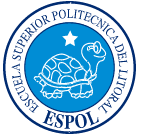 Facultad de Ingeniería en Electricidad y Computación“Plan de negocios para una microempresa dedicada a desarrollar y comercializar sistemas de administración y presentación de información visual. Presentación de un Prototipo: Implementación de una solución innovadora para  DE GUAYAQUIL basada en tecnologías de LEDs.”TESIS DE GRADO EMPRENDIMIENTO INNOVACIÓN Y NUEVOS NEGOCIOSPrevio a la obtención del Título de:INGENIERO EN COMPUTACIÓNESPECIALIZACIÓN SISTEMAS TECNOLÓGICOSINGENIERO EN COMPUTACIÓNESPECIALIZACIÓN SISTEMAS TECNOLÓGICOSINGENIERO EN ELECTRÓNICA Y TELECOMUNICACIONESPresentado por:Ana Claribel Gámez BeltránChristian Olmedo Burgos YépezMarlon Fernando Mosquera CarboGUAYAQUIL – ECUADORAño: 2009A G R A D E C I M I E N T OA Dios y a todos quienes con su estímulo, tiempo y ayuda, contribuyeron a hacer realidad este proyecto, con el cual culminamos esta importante etapa de nuestras vidas.D E D I C A T O R I AA Dios, por todas las bendiciones que me ha dado en todo este tiempo. A Mi Madre, por su fortaleza, cariño y por ser ese apoyo incondicional en mi vida.A Mi Hijo, que desde el cielo me dio la fortaleza para llegar a la culminación de mi meta. Ana Gámez B.D E D I C A T O R I AA Dios, por mostrarme siempre el camino y darme fuerza para continuar.A Mi Madre, la persona que más quiero en el mundo y sin ella estaría perdido.A Mi Hermana, que me alegra la vida con sus hijos que son como míos.A Mi Hermano, que siempre nos ha cuidado.A Mis Amigos, que aprecio mucho por el apoyo y cariño que me dan.Christian Burgos YépezD E D I C A T O R I AA Dios.A mi madre que siempre me ha dado su apoyo y ha sido un pilar fundamental en mi vida. Sin ella no hubiera sido capaz de llegar a estas instancias de mi vida.A mi hermana que la quiero mucho.Y a mis amigos.Marlon Mosquera C.TRIBUNAL DE GRADUACIONDECLARACIÓN EXPRESA“La responsabilidad del contenido de este proyecto de graduación nos corresponden exclusivamente, y el patrimonio intelectual de la misma a  DEL LITORAL”(Reglamento de Graduación de )          Ana Gámez B.                                      Christian Burgos Y. C.RESUMEN La forma como se presenta la información a las personas ha cambiado en los últimos tiempos; hoy los medios visuales son los más utilizados ya que brindan una mayor capacidad de retención. La presentación visual tiene como objetivo acercar a las personas a la información de un producto o servicio, de forma clara, precisa y continua, es decir cuando se la necesite. Esta característica de la “presentación visual” la concebimos como una oportunidad  para el desarrollo de una propuesta que ofrezca un producto o varios productos para la administración y presentación de información. Nuestro concepto de comunicación visual, que da un giro al futuro y cambia el estilo de la publicidad exterior de las grandes ciudades, nos permite desarrollar un prototipo dirigido a  de Guayaquil “Jaime Roldós Aguilera” la misma que se encontraba en un proceso de remodelación y modernización, cuando concebimos la idea.El prototipo contempla el diseño e implementación de un sistema de administración y presentación de información visual llamado SADPIV, el mismo que está compuesto de un software y hardware los cuales serán diseñados para que interactúen entre sí.El Software se encargará de la administración de la información generada por las cooperativas de transporte terrestre como: destinos de los buses, horas de salida, entre otras. Además administrará los siguientes aspectos del sistema:Administración de información generada por las cooperativas.Administración de los perfiles de usuario de cada cooperativa.Administración automática de información que es presentada en el hardware.El Hardware contemplará el diseño e implementación  de un “Panel Electrónico Digital” para cada andén de salida de , el cual presentará la información proporcionada por el software y será construido en base a la tecnología de LEDs.Presentamos el Plan de Negocios para nuestro emprendimiento, el cual incluye el estudio de mercado que realizamos para establecer nuestro mercado potencial y objetivo, al igual que el diseño y desarrollo del prototipo.Los estudios financieros realizados a nuestro proyecto de emprendimiento dieron como resultado una tasa interna de retorno (TIR) del 73.75%, que nos indica que podemos recuperar nuestra inversión y adicionalmente ofrecer un 73.75% de rentabilidad anual.Los valores de ingresos y costos proyectados nos permiten recuperar la inversión al cabo de un año y cuatro meses, con este análisis económico podemos decir que  nuestro emprendimiento tendrá acogida en el mercado, captando una parte importante que va ir creciendo con el tiempo, con trabajo responsable, ético y profesional lo cual hará que logremos posicionarnos  como una empresa exitosa en el desarrollo de soluciones tecnológicas.INDICE GENERALRESUMEN	VIIIINDICE GENERAL	XIABREVIATURAS Y SIGLAS	XIVINDICE DE FIGURAS	XVINDICE DE TABLAS	XVIIINTRODUCCION	19CAPITULO 1	221.	DEFINICION Y JUSTIFICACION DEL NEGOCIO	221.1.	Oportunidad/Necesidad que es satisfecha con nuestro emprendimiento	221.2.	Descripción General del Negocio	231.3.	Misión	241.4.	Visión	241.5.	Objetivos Generales de la microempresa	251.6.	Propuesta de valor	251.7.	Análisis FODA	261.7.1.	Fortalezas	271.7.2.	Oportunidades	281.7.3.	Debilidades	291.7.4.	Amenazas	29CAPITULO 2	312.	ANALISIS TECNICO Y DESARROLLO DEL PRODUCTO “PROTOTIPO”	312.1.	Oportunidad/Necesidad que es satisfecha con nuestro primer prototipo	312.2.	Descripción del Producto	352.3.	Diseño y construcción del prototipo	362.3.1.	Diseño del producto	362.3.1.1.	Análisis/Diseño del Software	372.3.1.1.1.	Especificaciones funcionales del Software	372.3.1.1.2.	Casos de Usos	382.3.1.1.3.	Descripción de Casos de Uso	412.3.1.1.4.	Escenarios	442.3.1.1.5.	Modelo Entidad Relación	542.3.1.1.6.	Modelo Conceptual	562.3.1.1.7.	Descripción de Entidades	572.3.1.2.	Análisis/Diseño del Hardware	582.3.1.2.1.	Especificaciones del Hardware	582.3.1.2.2.	Prototipo Físico del Panel Electrónico Digital	592.3.1.2.3.	Diagrama de Bloques	602.3.2.	Construcción del Producto	622.3.2.1.	Construcción del Software	622.3.2.1.1.	Diagrama de Clases	622.3.2.1.2.	Diagrama de Secuencia	642.3.2.1.3.	Modelo Lógico	712.3.2.2.	Construcción del Hardware	722.3.2.2.1.	Diagrama Esquemático	722.3.3.	Operación/Funcionamiento del Producto	762.3.4.	Costos de fabricación del prototipo	762.4.	Instalación y espacio físico de la microempresa	792.4.1.	Equipos y maquinaria	802.4.2.	Distribución de la planta	812.4.3.	Plan de producción	82CAPITULO 3	883.	ANALISIS DEL MERCADO	883.1.	Contexto y análisis del sector	883.2.	Análisis del mercado propiamente dicho	903.2.1.	Clientes.	903.2.2.	Competencia.	913.2.3.	Mercado potencial.	933.2.4.	Tamaño de nuestro mercado.	1013.3.	Plan de mercadeo	1093.3.1.	Estrategia de precio	1093.3.2.	Estrategia y tácticas de venta	1103.3.3.	Estrategia promocional	1113.3.4.	Políticas de servicios	112CAPITULO 4	1135.1.	Estructura legal	1135.2.	Equipo emprendedor	1155.3.	Análisis administrativo	1165.4.	Análisis social	119CAPITULO 5	1206.	ANALISIS ECONOMICO	1206.1.	Estructura accionarial y propuesta de inversión	1206.2.	Inversión en activos fijos	1216.3.	Inversión en capital de trabajo	1226.4.	Presupuesto de ingresos	1246.5.	Presupuesto de materias primas, servicios e insumos	1266.6.	Presupuesto de personal	1286.7.	Análisis  de costos	130CAPITULO 6	1327.	ANÁLISIS FINANCIERO	1327.1.	Flujo de Caja	1337.2.	Estado de Resultados	1357.3.	Balance	136CAPITULO 7	1388.	RIESGOS  Y  EVALUACION INTEGRAL DEL EMPRENDIMIENTO	138CONCLUSIONES  Y  RECOMENDACIONES	142CONCLUSIONES	142RECOMENDACIONES	144ANEXOS	145ANEXO A	146ANEXO B	150BIBLIOGRAFIA	161ABREVIATURAS Y SIGLASSADPIV 	Sistema de administración y presentación de información visualLED				Diodo Emisor de LuzCAN				Controller Area NetworkUML				Lenguaje Unificado de ModeladoC#				C Sharp (Lenguaje de Programación)ASP				Active Server PagesIR 				Impuesto a IVA 				Impuesto al Valor AgregadoTIR				Tasa Interna de RetornoINEC				Instituto Nacional de Estadísticas y CensosP/S				Producto ServicioINDICE DE FIGURASFigura 2.1: Escaleras del Terminal Terrestre de Guayaquil	32Figura 2.2: Pasillos del Terminal Terrestre de Guayaquil	33Figura 2.3: Andenes del nuevo Terminal Terrestre de Guayaquil	34Figura 2.4: Diagrama de funcionamiento del sistema	36Figura 2.5: Diagrama de Casos de Uso	40Figura 2.6: Modelo Conceptual	56Figura 2.7: Prototipo Físico del Panel	59Figura 2.8: Diagrama de Bloques del Hardware	61Figura 2.9. Diagrama de Clases	63Figura 2.10. Modelo Lógico	71Figura 2.11: Diagrama Esquemático (Hardware Panel Electrónico)	73Figura 2.12: Diagrama Esquemático (Hardware Panel Electrónico LEDs)	74Figura 2.13: Diagrama Esquemático (Hardware Comunicación)	75Figura 2.14: Distribución de la Oficina de MAGOBY	82Figura 3.1: Pasajeros entrados y salidos por los Aeropuertos de Quito, Guayaquil y Tulcán	98Figura 3.2: Tamaño del Mercado Global	101Figura 4.1: Organigrama de la Empresa	116Fig. B.1 Pantalla de Ingreso a SADPIV	151Fig.B.2 Pantalla Principal del Sistema	152Fig. B.3 Menú de Principal SADPIV	152Fig. B.4 Pantalla de Salidas SADPIV	153Fig. B.5 Pantalla de Rutas SADPIV	154Fig. B.6 Pantalla de Choferes SADPIV	154Fig. B.7 Pantalla de Choferes SADPIV	155Fig. B.8 Pantalla de Choferes SADPIV	156Fig. B.9 Pantalla de Choferes SADPIV	157Fig. B.10 Pantalla de Andenes SADPIV	157Fig. B.11 Pantalla de Ingreso SADPE	158Fig. B.12 Pantalla de Ingreso SADPE	159Fig. B.13 Pantalla de Paneles SADPE	159Fig. B.14 Pantalla de Configuración SADPE	160INDICE DE TABLASTabla 2.1 Costo de Elaboración del Software	77Tabla 2.2 Costo de Fabricación de Paneles Grandes	78Tabla 2.3 Costo de Fabricación de Paneles Medianos	78Tabla 2.4 Costo de Fabricación de Paneles Pequeños	78Tabla 2.5 Costo de Fabricación del Sistema de Comunicación	79Tabla 2.6 Plan de Producción de Paneles Grandes	83Tabla 2.7 Plan de Producción de Paneles Medianos	84Tabla 2.8 Plan de Producción de Paneles Pequeños	85Tabla 2.9 Plan de Producción del Sistema de Comunicación	86Tabla 2.10 Plan de Producción Total	87Tabla 3.1 Compañías competidoras en el Mercado	92Tabla 3.2 Tamaño del Mercado Global en Unidades de Industrias	99Tabla 3.3 Tamaño del Mercado Global en Unidades de Cines, Terminales Terrestres y Aéreas	100Tabla 3.4 Tamaño del Mercado Global	101Tabla 3.5 Total de Producción de Industrias Manufactureras 2007	102Tabla 3.6 Proyección en Unidades de Nuestro Mercado (Industrias)	104Tabla 3.7 Proyección en Unidades de Nuestro Mercado (Terminales Terrestres)	105Tabla 3.8 Proyección en Unidades de Nuestro Mercado (Salas de Cines)	106Tabla 3.9 Proyección en Unidades de Nuestro Mercado (Terminales Aéreas)	107Tabla 3.10 Proyección en Unidades de Nuestro Mercado.	108Tabla 3.11 Precio de Productos	110Tabla 5.1 Estructura Accionaría	121Tabla 5.2 Presupuesto de inversión de activos fijos	122Tabla 5.3 Gastos de Operación	123Tabla 5.4 Gastos de Administración y Ventas	124Tabla 5.5 Presupuesto de Ingresos	125Tabla 5.6 Presupuesto de Materias Primas	127Tabla 5.7 Presupuesto de Personal	129Tabla 5.8 Análisis de Costos	131Tabla 6.1 Flujo de Caja	134Tabla 6.2 Estado de Resultados	136Tabla 6.3 Balance General	137Tabla 7.1 Flujo de Caja Neto	141INTRODUCCIONLa crisis financiera originada en el 2008 y 2009 que empezó en Estados Unidos conocida como la crisis mundial, a afectado sin lugar a dudas a todas las economías en el mundo; incluso a nuestro país, donde ya se siente las primeras secuelas de la caída del precio del petróleo, las disminuciones en las remesas de los inmigrantes, aporte importante a la economía nacional en los últimos años; esto a generado bajas en la economía de los ecuatorianos. Los nuevos cambios políticos y la entrada en vigencia de nuevas reformas a la economía generan incertidumbre entre los diversos grupos sociales y económicos.El sector de las pequeñas y medianas empresas (PYMES), será en este entorno uno de lo más afectados por la crisis, al ver disminuidas sus posibilidades de crédito financiero y por ende de inversión y de crecimiento.Sin embargo a pesar de los conflictos en la economía global nuestro país ha dado muestras de que puede superar eficazmente adversidades, hemos continuado desarrollándonos aunque nuestra riqueza sigue dependiendo de nuestros productos primarios como,  petróleo,  gas natural, cacao, oro, piedra caliza, arroz, caña de azúcar, madera, cemento, producción y refinación de petróleo, entre otros.Así vemos el desarrollo de Guayaquil como una nueva y moderna metrópolis que comenzó hace casi 20 años atrás, habiéndose invertido millones de dólares en regeneración urbana. Principalmente impulsado por  de Guayaquil, junto con el trabajo de Fundaciones auspiciadas por el mismo Gobierno Municipal, las mismas que han contribuido con proyectos ambiciosos que hoy son un hecho: Corporación Registro Civil de Guayaquil, Aeropuerto José Joaquín de Olmedo, Terminal Terrestre de Guayaquil, Malecón 2000, entre otros; todas incorporando tecnología de ultima generación muestran el desarrollo que ha tenido una de las principales ciudades del Ecuador.El auge de oportunidades y la necesidad de alcanzar libertad financiera teniendo nuestro propio negocio nos incentivó a emprender con nuevas alternativas tecnológicas e innovadoras, impulsándonos a crear soluciones diferentes y capaces de realizarlas, aplicando los conocimientos aprendidos en , pero ¿como impulsarlo? ¿Como proponerlo? La elaboración de un plan de negocios es un obstáculo para nosotros. Oportunidades como el Tópicos de graduación “EMPRENDIMIENTO, INNOVACION Y NUEVOS NEGOCIOS” nos ayuda a plantear ideas y llevarlas acabo, creando propuestas tecnológicas innovadoras que nos impulse a enfrentar nuevos desafíos y alcanzar éxitos en el mundo empresarial. “MAGOBY Solution S.A.” será una empresa dedicada a la creación y comercialización de productos tecnológicos, donde se combine Hardware y Software en un único sistema, que ayude a mejorar o solucionar las necesidades del mercado en cualquier ámbito que incursione la empresa. Inicialmente la empresa ofrecerá al mercado ecuatoriano su primer producto, SADPIV (Sistema de administración y presentación de información visual) basado en tecnología de LEDs, para  de Guayaquil.CAPITULO 1DEFINICION Y JUSTIFICACION DEL NEGOCIOOportunidad/Necesidad que es satisfecha con nuestro emprendimientoEn la sociedad existe la necesidad constante de presentar información en forma de texto, teniendo como objetivo acercar a las personas a la información de un producto o servicio. En el mercado podemos encontrar paneles publicitarios e informativos para tal propósito, ya sean paneles estáticos o electrónicos siendo este último manejado con un software, el cual cumple una sola función, cambiar la información de los paneles electrónicos cuando exista la necesidad de hacerlo y de forma asistida (Una persona se encarga de actualizar los datos del panel mediante un software).Esta es la oportunidad que vimos para emprender con un negocio que ofrezca productos innovadores y de base tecnológica, en la administración y presentación de información visual en forma automática; que tenga la capacidad de ayudar a un producto o servicio que se desee promocionar para que tenga una mejor acogida o aceptación de las personas. Nuestros productos estarán conformados por paneles electrónicos para la presentación de información y de un software dedicado a la administración de la misma, nuestros productos  solo se compara a los de la competencia; en la presentación de información basada en tecnología de LEDs ya que el núcleo de nuestro sistema es la automatización en la presentación de información, manteniendo actualizada la información del panel en todo momento.Descripción General del Negocio Nuestro negocio nace de una idea innovadora y creativa que puede llegar a ser comercializada. En la creación de una microempresa (MAGOBY Solution S.A.), que se dedicará a diseñar, desarrollar e implementar productos de administración y presentación de información visual. Mediante la creación de sistemas personalizados para nuestros clientes, desarrollando el hardware y software según las necesidades de la actividad comercial donde incursionemos con nuestros productos.El hardware consistirá en la creación de paneles electrónicos publicitarios o informativos según se lo requiera, basados en la tecnología de LEDs, clasificados por tres tipos de tamaños (grande, mediano y pequeño); el software para la administración de la información que es generada por la actividad comercial. Ambos se acoplaran para automatizar la presentación de información en tiempo real, sin la necesidad de que esta sea actualizada en forma asistida.MisiónDesarrollar y comercializar productos de calidad y de base tecnológica que satisfagan las necesidades de nuestros clientes y de la sociedad en el manejo, administración y presentación de información en forma visual. Visión Ser líder en el desarrollo de soluciones integrales de sistemas, donde se combine hardware y software, utilizando las últimas tecnologías y el más calificado talento humano para el desarrollo de esta actividad, alcanzando una rentabilidad y calidad de productos.Objetivos Generales de la microempresaIngresar en el mercado nacional como una alternativa moderna en la elaboración de sistemas de presentación y administración de información visual.Satisfacer las necesidades de nuestros clientes y de la sociedad con productos de alta calidad, confiables y de base tecnológica.Ser una empresa reconocida a nivel nacional, mediante un grupo de empleados responsables y capacitados, que trabajen en equipo para ofrecer productos innovadores. Propuesta de valorNuestro producto utiliza un nuevo concepto de comunicación visual, mediante la utilización de tecnología de LEDs, ofreciendo mayor visibilidad desde distancias largas (tanto interior como exterior) y mayor luminosidad. Presentando un impactante brillo e intensidad de iluminación que permite capturar la atención de las personas incluso a plena luz del sol, permitiendo mejorar la presentación de  la información  de un  producto,  servicio o  procesos en una industria.Nuestro producto es diferente a los existentes en el mercado nacional, porque permite integrar la administración y la presentación de información en forma automática mediante un software, actualizando la presentación de información en el preciso instante que esta cambie.Análisis FODA El análisis FODA es una herramienta que nos permite conformar un cuadro de la situación actual de nuestra microempresa, permitiendo de esta manera obtener un diagnóstico preciso para la toma de decisiones acordes con los objetivos propuestos. El término FODA es una sigla conformada por las primeras letras de las palabras Fortalezas, Oportunidades, Debilidades y Amenazas.Fortalezas:	son las capacidades especiales con que cuenta la empresa, y por los que cuenta con una posición privilegiada frente a la competencia. Oportunidades: 	son aquellos factores que resultan positivos, favorables, explotables, que se deben descubrir en el entorno en el que actúa la empresa, y que permiten obtener ventajas competitivas.Debilidades: 	son aquellos factores que provocan una posición desfavorable frente a la competencia. Recursos de los que se carece, habilidades que no se poseen, actividades que no se desarrollan positivamente, etc.Amenazas: 	Son aquellas situaciones que provienen del entorno y que pueden llegar a atentar incluso contra la permanencia de la organización.Fortalezas Ventajas de  de LEDs frente a otras tecnologías (monitores de video), para la visualización de información en condiciones externas no favorables.Un software que administra la información que se presenta en los paneles, no existe restricción en cantidad y tipo de datos a presentar.Personal altamente capacitado en el área de tecnologías de información.El bajo costo de nuestro producto al ser elaborador por nosotros, nos da gran ventaja competitiva en relación a la competencia.Ofrecemos una atención personalizada en la adquisición de nuestros productos en todo momento. Oportunidades  Comercializar un producto innovador en el mercado nacional, que no ha sido totalmente explotado.En las grandes ciudades comerciales, existe la necesidad constante de presentar información de manera visual y que pueda ser administrada por medio de  sistemas computacionales. Aprovechamos el auge del marketing y publicidad para introducir nuestro producto de presentación de información visual.Pocos competidores, mejor conocimiento de las tecnologías.Debilidades Falta de financiamiento para apoyar este proyecto de base tecnológica.Falta de infraestructura para el diseño y desarrollo de los productos.Poca experiencia en el mercado de presentación y administración de información.Empresarios Jóvenes.AmenazasProductos similares al nuestro basados en Hardware.Poca fidelidad hacia los productos nacionales.La inestabilidad política, social y financiera en nuestro país es la principal amenaza para emprender cualquier negocio. La resistencia al cambio e inclinación hacia tradicionales medios de presentación dificultan la innovación e incursión de nuevos productos.Productos alternativos de presentación de información visual.Ingreso de Nuevos Competidores.CAPITULO 2ANALISIS TECNICO Y DESARROLLO DEL PRODUCTO “PROTOTIPO”Oportunidad/Necesidad que es satisfecha con nuestro primer prototipoNuestro primer prototipo está dirigido a La Terminal Terrestre de Guayaquil “Jaime Roldós Aguilera”. La misma que a la fecha de plantear la idea del prototipo se encontraba en un proceso de remodelación y modernización. Esta abarcaba varios aspectos:Transformar, ampliar, modernizar, mantener, mejorar y rehabilitar totalmente las instalaciones de  de Pasajeros "Jaime Roldós Aguilera".Administrar  de Pasajeros "Jaime Roldós Aguilera".Dicha remodelación y modernización se realiza mediante tres etapas, de las cuales las etapas I y II ya culminaron, los trabajos de remodelación que concluyeron en octubre del 2007, tuvieron como objetivo asegurar el edificio, reforzándolo en su estructura para luego modernizarlo. La nueva Terminal estará distribuida de manera ordenada, con zonas diferenciadas de boleterías, locales comerciales y un patio de comida con capacidad para más de mil personas, la figura 2.1 y 2.2 muestra un ejemplo de lo expuesto anteriormente.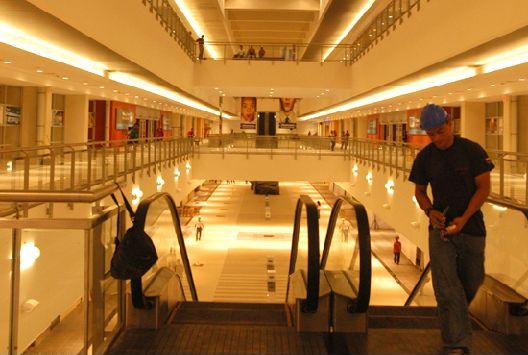 Figura 2.1: Escaleras del Terminal Terrestre de Guayaquil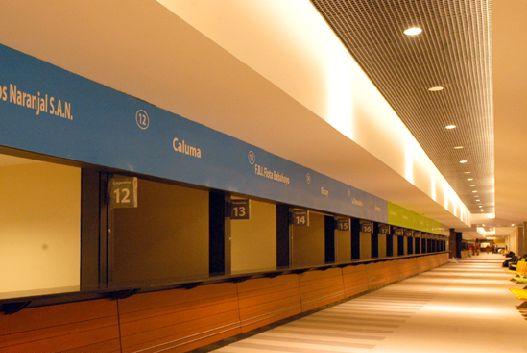 Figura 2.2: Pasillos del Terminal Terrestre de GuayaquilEn los centros de afluencia masiva de personas como  de Guayaquil, la falta de información referente a la salida de buses es constante, provocando que en ocasiones los usuarios se vean perjudicados en los siguientes aspectos:Pérdida del valor del pasaje.Retraso en actividades planificadas.Pérdida de tiempo.Entre otros.La figura 2.3 muestra los andenes de la nueva Terminal Terrestre, en la cual se divisa que solo existe el numero del ande como información para los pasajero.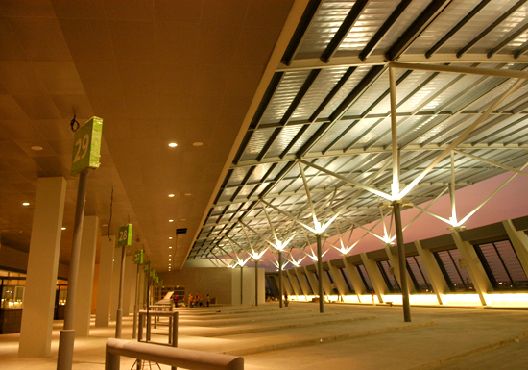 Figura 2.3: Andenes del nuevo Terminal Terrestre de GuayaquilNuestro emprendimiento, el sistema de administración y presentación de información visual que desde ahora lo conoceremos como “SADPIV” da la solución para minimizar estos problemas, mediante la administración de información generada por la salida de los buses de cada una de las empresas de transporte, automatizando la presentación de la misma en los andenes de salida de las 85 diferentes cooperativas y empresas de transporte que posee la Terminal.Descripción del ProductoNuestro producto es un sistema de administración y presentación de información visual (SADPIV), contempla la creación del hardware y software que refuerza la falta de información que pueda existir en los andenes de salida de una Terminal Terrestre de pasajeros.El Hardware contemplará el diseño e implementación de un “Panel Electrónico Digital” basado en la tecnología de LEDs, para cada andén de salida de  el cual presentará información útil a los pasajeros de cada cooperativa referente a la salida de los buses.El Software administrará la información generada por las cooperativas de transporte encargándose de los siguientes aspectos del sistema:Administración de información generada por la salida de buses para cada cooperativa.Administración de los perfiles de usuario y de cooperativas.Administración automática de información que es presentada en el hardware.La figura 2.4 muestra el diagrama de funcionamiento del sistema en la red privada de  de Guayaquil.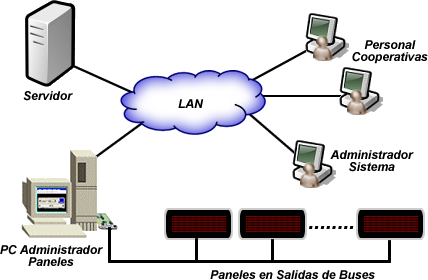 Figura 2.4: Diagrama de funcionamiento del sistemaDiseño y construcción del prototipoDiseño del productoEl análisis y diseño del sistema se manejará en dos aspectos, con la finalidad de implementar las mejores prácticas de diseño, tanto en el aspecto del Software como de Hardware. El software se diseñará con el lenguaje unificado de modelado (UML) orientado a objetos, implementado en el lenguaje de programación C# (C Sharp) y ASP.Net. El Hardware será desarrollado e implementado con micro controladores de la familia PIC18FXXX y el protocolo de comunicación CAN (Controller Area Network).Análisis/Diseño del SoftwareEspecificaciones funcionales del SoftwareCada cooperativa que labora dentro de las instalaciones de  de Guayaquil “Jaime Roldós Aguilera”, tendrán acceso al sistema de administración y presentación de información visual (SADPIV). La información que se mostrará en cada andén de salida será: Tipo de andén (Interprovincial o Intercantonal).Numero de Andén.Nombre de Hora de Salida.Tiempo restante de Salida.Disco del Bus.Destinos del Bus.Cada cooperativa administrará únicamente la información que genera. El sistema manejará niveles de seguridad por lo cual se crearan perfiles de usuarios para el acceso, dichos usuario solo podrán ingresar al sistema indicando su usuario y clave, donde podrán agregar, modificar, eliminar o consultar información única y exclusivamente de la cooperativa para la que fue asignada en el momento de su creación.La información generada por las cooperativas con respecto a las salidas de los buses se mostrará de manera automática en un panel digital. Los perfiles de usuarios y de las cooperativas serán manejados por un usuario administrador del sistema, el cual tendrá acceso a: crear, modificar o eliminar perfiles de usuarios o de cooperativas si fuese necesario.Casos de UsosLos casos de uso son descriptores de las interacciones típicas entre los usuarios de un sistema y ese mismo sistema. Representan la interfaz externa del sistema y especifican que requisitos de funcionamiento debe tener este. Estos están compuestos por los siguientes elementos:Actor.- representa cualquier elemento externo (persona o sistema) que intercambia información con el sistema. Caso de uso.- representa un modulo funcional del sistemaArco.- representa la relación o comunicación que tienen los actores de los casos de uso.Figura 2.5: Diagrama de Casos de UsoDescripción de Casos de UsoCaso de Uso #  1:	Administración Perfil de UsuariosDescripción:	Permite realizar la creación, modificación y eliminación de los usuarios que tendrán acceso al sistema, permitiendo el ingreso de los datos personales del usuario y sus niveles de accesos al sistema.Actores:		Administrador SistemaCaso de Uso #  2:	 Administración Perfil CooperativasDescripción:	Mediante este caso de uso se crearan los perfiles de las diferentes cooperativas de , la modificación o eliminación. Permitirá el ingreso de datos esenciales de las cooperativas como por ejemplo nombre de la cooperativa, destinos, entre otras.Actores: 		Administrador SistemaCaso de Uso #  3: 	Administración Perfil ConductorDescripción: 		Se podrá realizar el ingreso de los datos personales de los conductores que posee cada una de las cooperativas, modificarlos o eliminarlos.Actores: 		Administrador CooperativaCaso de Uso #  4: 	Administración Perfil BusesDescripción: 	Contemplara el ingreso del perfil de los diferentes buses con sus respectivas características que poseen las cooperativas, permitiendo la modificación o eliminación del mismo cuando se considere necesaria.Actores: 		Administrador CooperativaCaso de Uso #  5: 	Administración Rutas y SalidasDescripción: 		Se Realiza el ingreso de las diferentes rutas y horarios de salida que posee cada cooperativa, permitiendo modificar, eliminar o deshabilitar las rutas creadas por las cooperativas.Actores: 		Administrador CooperativaCaso de Uso #  6: 	Administración Paneles ElectrónicosDescripción: 		Este es una parte esencial del sistema, ya que permitirá la administración automática al momento de presentar la información en los paneles electrónicos en cada andén de salida, la detección y configuración de cada panel instalado.Actores:		Administrador SistemaEscenariosLos escenarios son instancias o situaciones concretas de los casos de uso, por lo cual se debe considerar todos los posibles escenarios para validar correctamente el caso de uso.Administración Perfil de UsuariosNombre Escenario: 	Registro Exitoso de un usuario en el sistema.Estado Inicial: 	Usuario administrador ingresa al sistema “Administración Perfil de Usuarios y Cooperativas”.Pasos:	Usuario administrador ingresa a la sección Usuarios.Usuario administrador escoge la opción agregar nuevo usuario.Usuario administrador Ingresa los datos personales y accesos permitidos del usuario.Sistema comprueba y valida los datos ingresados.Resultado:	Sistema muestra mensaje de registro exitoso.Nombre Escenario:	Registro Fallido de un usuario por inconsistencia de datos.Estado Inicial:	Usuario administrador Ingreso al sistema “Administración Perfil de Usuarios y Cooperativas”.Pasos:	Usuario administrador ingresa a la sección Usuarios.Usuario administrador escoge la opción agregar nuevo usuarios.Usuario administrador Ingresa los datos personales y accesos permitidos del usuario.Sistema determinó la inconsistencia de datos.Resultado:	Sistema muestra mensaje de registro fallido y los posibles errores.Nombre Escenario:	Registro Fallido de un usuario por estar ya registrado.Estado Inicial:	Usuario administrador Ingreso al sistema “Administración Perfil de Usuarios y Cooperativas”.Pasos:	Usuario administrador ingresa a la sección Usuarios.Usuario administrador escoge la opción agregar nuevo usuario.Usuario administrador ingresa los datos personales y accesos permitidos del usuario.Sistema determinó la existencia de otro usuario registrados con datos iguales.Resultado:	Sistema muestra mensaje de registro fallido y los posibles errores.Administración Perfil de CooperativasNombre Escenario: 	Registro Exitoso de una cooperativa en el sistema.Estado Inicial: 	Usuario administrador ingresa al sistema “Administración Perfil de Usuarios y Cooperativas”.Pasos:	Usuario administrador ingresa a la sección Cooperativas.Usuario administrador escoge la opción agregar nueva cooperativa.Usuario administrador Ingresa los datos de la cooperativa.Sistema comprueba y valida los datos ingresados.Resultado:	Sistema muestra mensaje de registro exitoso.Nombre Escenario:	Registro Fallido de una cooperativa por inconsistencia de datos.Estado Inicial:	Usuario administrador Ingresó al sistema “Administración Perfil de Usuarios y Cooperativas”.Pasos:	Usuario administrador ingresa a la sección Cooperativas.Usuario administrador escoge la opción agregar nueva cooperativa.Usuario administrador Ingresa los datos de la cooperativa.Sistema determinó la inconsistencia de datos.Resultado:	Sistema muestra mensaje de registro fallido y los posibles errores.Nombre Escenario:	Registro Fallido de una cooperativa por estar ya registrada.Estado Inicial:	Usuario administrador Ingresó al sistema “Administración Perfil de Usuarios y Cooperativas”.Pasos:	Usuario administrador ingresa a la sección Cooperativas.Usuario administrador escoge la opción agregar nueva cooperativa.Usuario administrador ingresa los datos de la cooperativa.Sistema determinó la existencia de otra cooperativa registrada con datos iguales.Resultado:	Sistema muestra mensaje de registro fallido y los posibles errores.Administración Perfil ConductorNombre Escenario: 	Registro Exitoso de conductor en el sistema.Estado Inicial: 	Usuario Ingresa al sistema “Administración información Cooperativas”.Pasos:		Usuario ingresa a la sección Chóferes.Usuario escoge la opción agregar nuevo chofer.Usuario Ingresa los datos personales del chofer.Sistema comprueba y valida los datos ingresados.Resultado:	Sistema muestra mensaje de registro exitoso.Nombre Escenario:	Registro Fallido de conductor por inconsistencia de datos.Estado Inicial:	Usuario Ingresa al sistema “Administración información Cooperativas”.Pasos:		   Usuario ingresa a la sección Chóferes.Usuario escoge la opción agregar nuevo chofer.Usuario Ingresa los datos personales del chofer.Sistema determinó la inconsistencia de datos.Resultado:	Sistema muestra mensaje de registro fallido y los posibles errores.Nombre Escenario:	Registro Fallido de conductor por estar ya registrado.Estado Inicial:	Usuario Ingresa al sistema “Administración información Cooperativas”.Pasos:		   Usuario ingresa a la sección Chóferes.Usuario escoge la opción agregar nuevo chofer.Usuario Ingresa los datos personales del chofer.Sistema determinó la existencia de otro chofer registrados con igual licencia.Resultado:	Sistema muestra mensaje de registro fallido y los posibles errores.Administración Perfil TransporteNombre Escenario: 	Registro Exitoso de Transporte en el sistema.Estado Inicial: 	Usuario Ingresa al sistema “Administración información Cooperativas”.Pasos:	  Usuario ingresa a la sección Transportes.Usuario escoge la opción agregar nuevo transporte.Usuario Ingresa los datos del transporte.Sistema comprueba y valida los datos ingresados.Resultado:	Sistema muestra mensaje de registro exitoso.Nombre Escenario:	Registro Fallido de transporte por inconsistencia de datos.Estado Inicial:	Usuario Ingresa al sistema “Administración información Cooperativas”.Pasos:		Usuario ingresa a la sección Transportes.Usuario escoge la opción agregar nuevo transporte.Usuario Ingresa los datos del transporte.Sistema determinó la inconsistencia de datos.Resultado:	Sistema muestra mensaje de registro fallido y los posibles errores.Nombre Escenario:	Registro Fallido de transporte por estar ya registrado.Estado Inicial:	Usuario Ingresa al sistema “Administración información Cooperativas”.Pasos:		Usuario ingresa a la sección Transportes.Usuario escoge la opción agregar nuevo transporte.Usuario Ingresa los datos del transporte.Sistema determinó la existencia de otro transporte registrados con datos iguales.Resultado:	Sistema muestra mensaje de registro fallido y los posibles errores.Modelo Entidad RelaciónLos diagramas o modelos entidad-relación (a veces denominado por su siglas, E-R "Entity relationship") son una herramienta para el modelado de datos de un sistema de información. Estos modelos expresan entidades relevantes para un sistema de información, sus inter-relaciones y propiedades.El Modelo Entidad- Relación es un concepto de modelado para bases de datos, mediante el cual se pretende 'visualizar' los objetos que pertenecen a  de Datos como entidades (esto es similar al modelo de Programación Orientada a Objetos) las cuales tienen unos atributos y se vinculan mediante relaciones.Así, el diseño de una base de datos se descompone en diseño conceptual, diseño lógico y diseño físico.El diseño conceptual parte de las especificaciones de requisitos de usuario y su resultado es el esquema conceptual de la base de datos. Un esquema conceptual es una descripción de alto nivel de la estructura de la base de datos.El diseño lógico parte del esquema conceptual y da como resultado un esquema lógico. Un esquema lógico es una descripción de la estructura de la base de datos.Un esquema físico es una descripción de la implementación de una base de datos en memoria secundaria: las estructuras de almacenamiento y los métodos utilizados para tener un acceso eficiente a los datos.Modelo ConceptualFigura 2.6: Modelo Conceptual Descripción de EntidadesCooperativa.- Registra la información de una cooperativa que funciona dentro del Terminal Terrestre.Transporte.- Guarda de información de los diferentes transportes, que utilizan las cooperativas.Persona.- Entidad donde se almacena los datos personales de una persona, ya sea un conductor o un usuario del sistema.Usuario.- Registra los datos necesarios para la creación de un usuario del sistema.Conductor.- Guarda información de los conductores de cada cooperativa de Ruta.- Rutas creadas por cada cooperativa del Terminal.Salida.- Salidas registradas por cada cooperativa.Destino.- Los diferentes destinos ofrecidos por cada cooperativa.Accesos.- Almacena los accesos a los que tiene permitido cada usuario del sistema.Frecuencia.- Define la frecuencia de salida que posee cada cooperativa.Análisis/Diseño del HardwareEspecificaciones del HardwareDebido a la información que será presentada en los andenes de salida que posee  de Guayaquil “Jaime Roldós Aguilera”, el hardware contempla la construcción de un panel Electrónico Digital basado en la tecnología de LEDs, con las siguientes características:Tarjeta de ComunicaciónTarjeta Controladora de InformaciónCinco pantallas de LEDsPrototipo Físico del Panel Electrónico DigitalEn base a lo expuesto anteriormente se elaboró el siguiente gráfico que corresponde al prototipo físico del panel, el cual estará ubicado en cada uno de los andenes de salida de 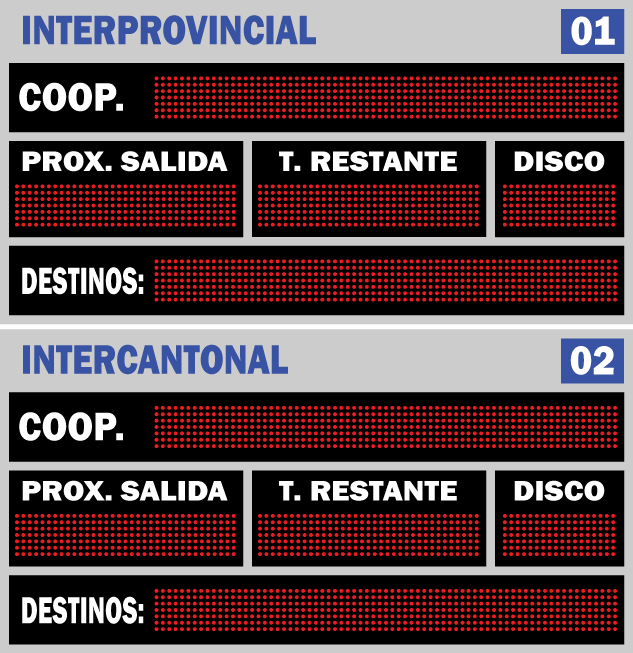 Figura 2.7: Prototipo Físico del PanelCOOP: Indicara el nombre de la cooperativa de transporte que fue asignada en el andén donde está ubicado el panel.PROX. SALIDA: Mostrara la hora de salida del bus o transporte asignado al andén de salida.T. RESTANTE: Indicara el tiempo que falta para que el bus se disponga a viajar, empezando desde una cuenta regresiva de 15 minutos (el tiempo es configurable).DISCO: Permitirá identificar al bus que saldrá en el tiempo indicado. DESTINOS: Mostrara el o los destinos a los que llegara el bus.Diagrama de BloquesEl diagrama de bloques es la representación gráfica del funcionamiento interno de un sistema, que se hace mediante bloques y sus relaciones, y que además definen la organización de todo el proceso interno, sus entradas y sus salidas.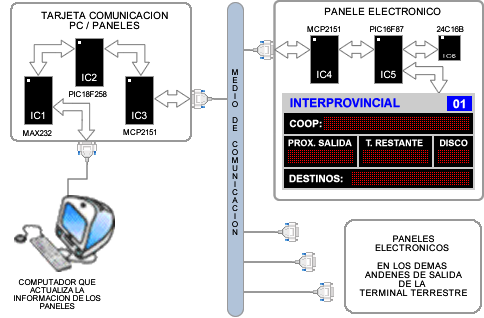 Figura 2.8: Diagrama de Bloques del HardwareConstrucción del ProductoConstrucción del Software Diagrama de ClasesUn diagrama de clases un tipo de diagrama estático que describe la estructura de un sistema mostrando sus clases, atributos y las relaciones entre ellos. Los diagramas de clases son utilizados durante el proceso de análisis y diseño de los sistemas, donde se crea el diseño conceptual de la información que se manejará en el sistema, y los componentes que se encargaran del funcionamiento y la relación entre uno y otro.Figura 2.9. Diagrama de ClasesDiagrama de SecuenciaLos diagramas de secuencia muestran el intercambio de mensajes en un momento dado. Poniendo especial énfasis en el orden y el momento en que se envía los mensajes a los objetos.Administración Perfil UsuarioRegistro Exitoso de un usuario en el sistemaRegistro Fallido de un usuario por inconsistencia de datos Registro Fallido de un usuario por estar ya registradoAdministración Perfil CooperativasRegistro Exitoso de una cooperativa en el sistemaRegistro Fallido de un usuario por inconsistencia de datosRegistro Fallido de un usuario por estar ya registradoAdministración Perfil ConductorRegistro Exitoso de Conducto en el SistemaRegistro Fallido de Conductor por Inconsistencia de datosRegistro Fallido de Conductor por estar ya registradoAdministración Perfil TransporteRegistro Exitoso de Transporte en el SistemaRegistro Fallido de Transporte por inconsistencia de datosRegistro Fallido de Transporte por estar ya RegistradoModelo LógicoFigura 2.10. Modelo Lógico Construcción del HardwareDiagrama Esquemático Un Diagrama Electrónico, también conocido como un esquema eléctrico o esquemático es una representación pictórica de un circuito eléctrico. Muestra los diferentes componentes del circuito de manera simple y con pictogramas uniformes de acuerdo a normas, y las conexiones de poder y de señales entre los dispositivos. El arreglo de los componentes e interconexiones en el esquema generalmente no corresponde a sus ubicaciones físicas en el dispositivo terminado.Los siguientes diagramas representan el esquema electrónico y sus componentes del Panel Electrónico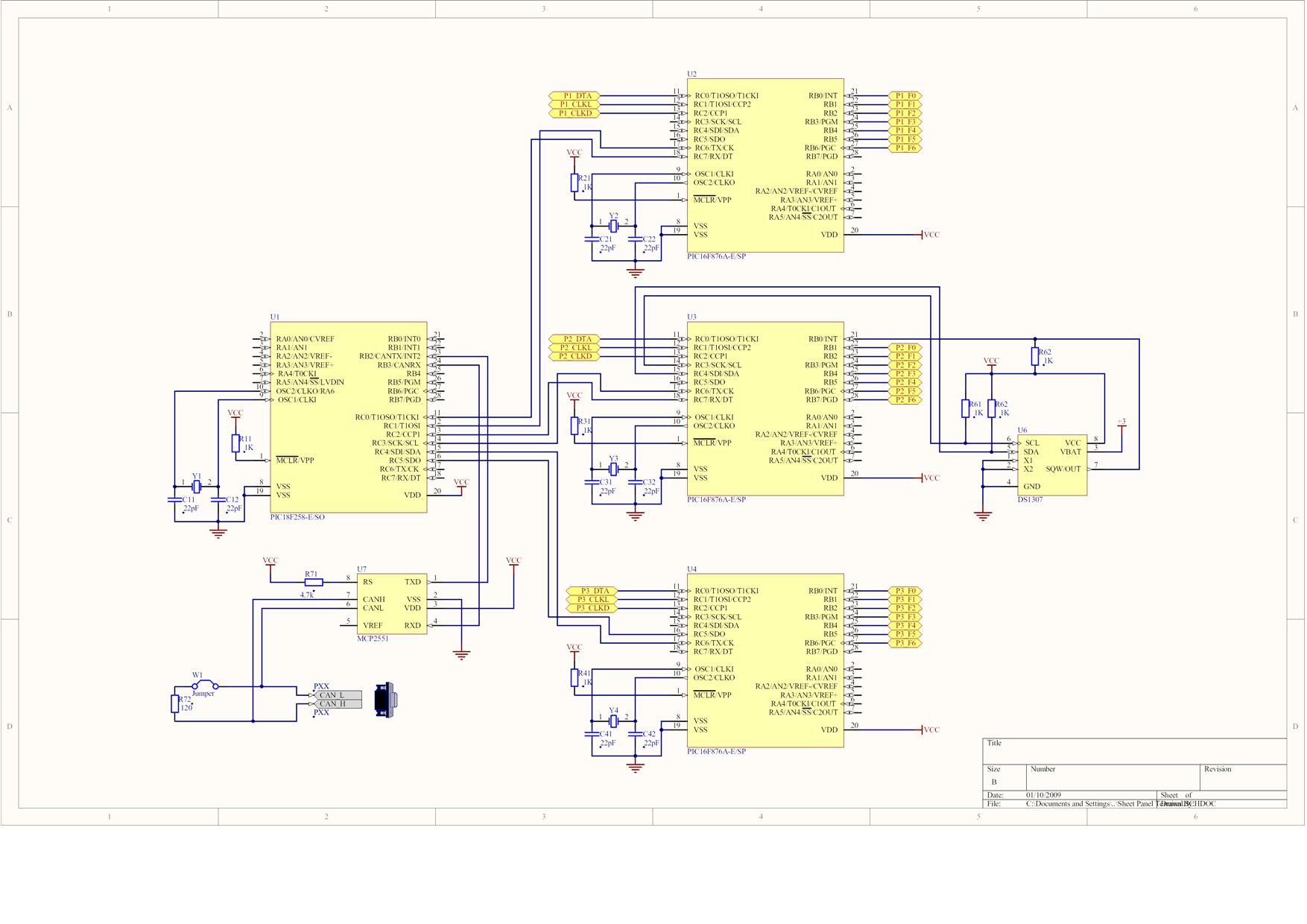 Figura 2.11: Diagrama Esquemático (Hardware Panel Electrónico)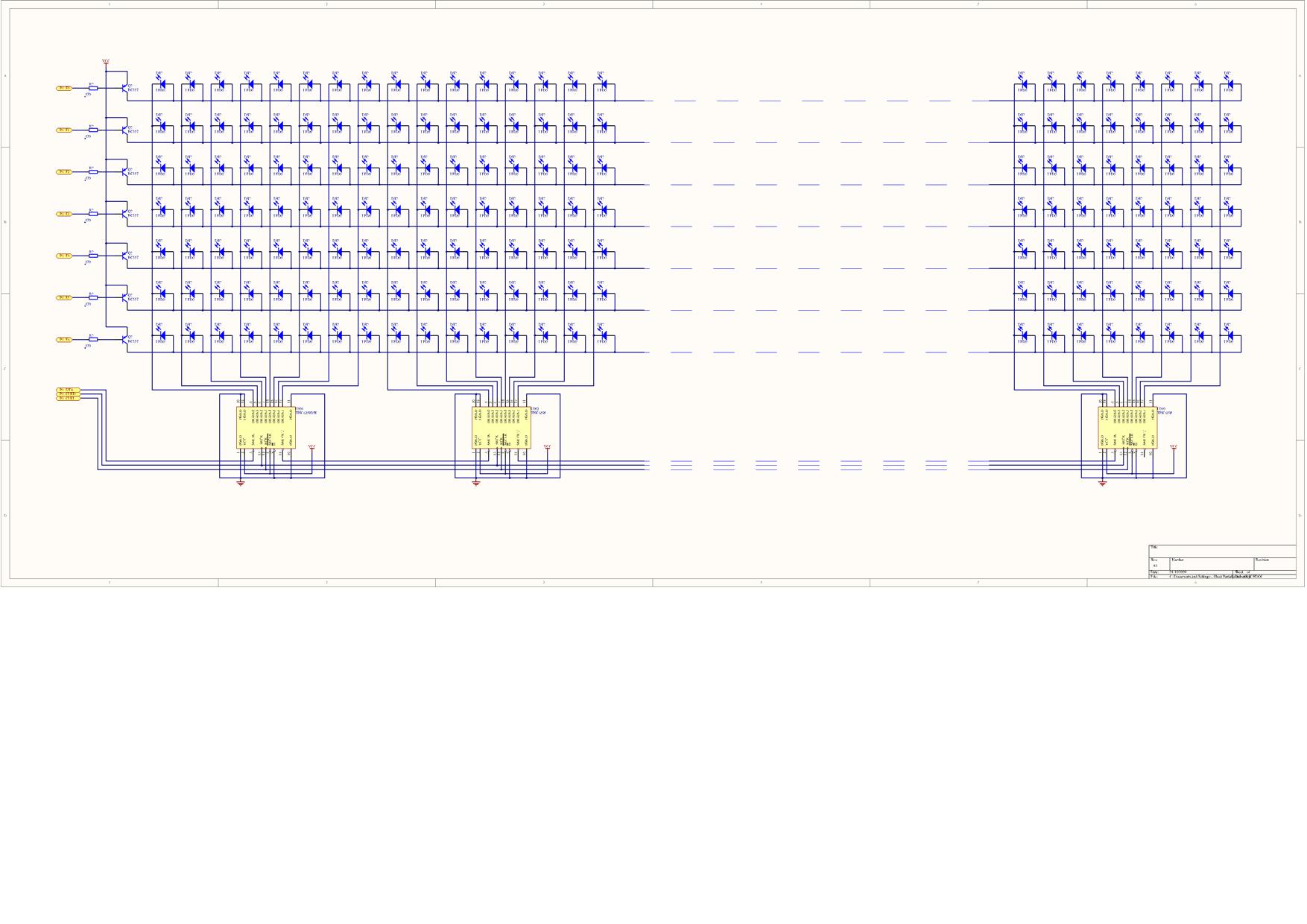 Figura 2.12: Diagrama Esquemático (Hardware Panel Electrónico LEDs)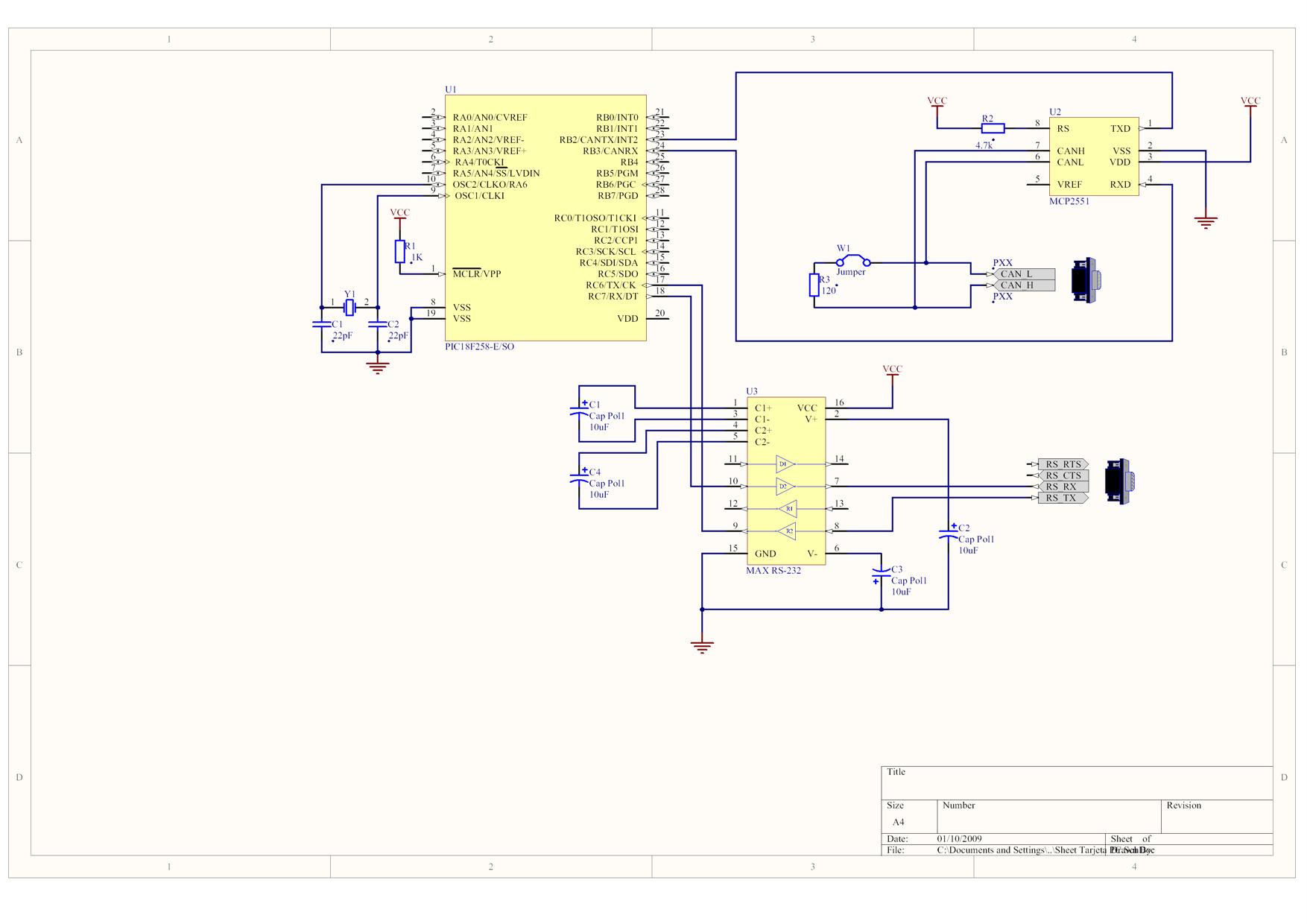 Figura 2.13: Diagrama Esquemático (Hardware Comunicación)Operación/Funcionamiento del ProductoYa que el sistema está constituido por hardware y software, su funcionamiento y operación estará conformada de la siguiente manera: el panel o paneles electrónicos (Hardware) presentará información asociada al negocio, en este caso información relacionada a la salida del transporte. El software permitirá administrar la información generada por las cooperativas y mediante el sistema de comunicación CAN (Controller Area Network) implementado, permitirá la interacción del hardware y el software. En el ANEXO B se redacta a más detalle el manual de usuario del software.Costos de fabricación del prototipoLos costos de fabricación y desarrollo del sistema están divido en dos aspectos, desarrollo del software y fabricación del hardware los cuales se detallan a continuación:Para el desarrollo del software se consideraron las herramientas necesarias para su implementación, las cuales se detallan en la siguiente tabla, en la implementación del software se desarrollara dos aplicaciones para la administración y el control de todo el sistema las cuales las clasificaremos como:Software Administración Información “Cliente”Software Administración Información “Administrador”Tabla 2.1 Costo de Elaboración del SoftwareEl costo de fabricación del hardware se clasificaron en tres tipos de paneles y el sistema de comunicación entre el hardware y el software, según la implementación de los sistemas que se desarrollen: Paneles GrandesPaneles MedianosPaneles PequeñosSistema Comunicación Tabla 2.2 Costo de Fabricación de Paneles GrandesTabla 2.3 Costo de Fabricación de Paneles MedianosTabla 2.4 Costo de Fabricación de Paneles PequeñosTabla 2.5 Costo de Fabricación del Sistema de ComunicaciónInstalación y espacio físico de la microempresaPara la instalación y funcionamiento de la microempresa se ha determinado las características mínimas de personal y de oficinas necesarias para su funcionamiento. La cual estará conformada por dos ingenieros en computación, un ingeniero en telecomunicaciones, un asistente administrativo y tres asistentes para el área de producción y desarrollo. La oficina estará distribuida de la siguiente manera: una recepción, una sala de reuniones, una oficina para la gerencia general, una oficina para la gerencia técnica, una habitación amplia para el área de desarrollo y producción.Se creará una intranet para que los computadores puedan compartir la información relacionada con la empresa para su beneficio.Equipos y maquinariaA continuación se especifican los equipos y herramientas necesarias para empezar con el desarrollo de la microempresa “MAGOBY S.A.”.El personal dedicado al desarrollo de hardware y soporte técnico deberá estar equipado con las herramientas necesarias para no tener inconvenientes a la hora de realizar su trabajo eficientemente:1 Programador de PIC1 Fuente dual DC de (12, -12, 5, -5 voltios)1 Regulador de voltaje con supresor de Picos2 Kits de herramientas electrónicas para su uso en la fabricación y mantenimiento de los productos.Componentes electrónicos necesarios para la elaboración y reparación de posibles fallas en el producto a la hora de construirlo.3 computadores personales con un procesador de 3 GHz, 2Gb en memoria RAM, disco duro de 160 Gb, Cd- write 52X, 4 puertos USB 2.0, tarjeta de red inalámbrica.1 computador portátil con Procesador Core 2 duo 2.2GHz, 2Gb en memoria RAM, disco duro de 160GB, Cd-write 52X, 4 puertos USB 1.0. Tarjeta de video: 512 Mb.2 UPS de 750 KVA.1 impresora multifuncional láser teléfono con intercomunicador Muebles de oficina: 5 muebles, 3 escritorios, 3 sillas de escritorio, 2 mesas de trabajo, 1 archivador, 1 Extintor.Herramientas de Software: Licencia Visual Studio .NET 2005, Licencia SQL Server 2005, Licencia InstallShield.Distribución de la planta“MAGOBY S.A.” necesitara 6 habitaciones, dos baños y las adecuaciones necesarias de luz, agua teléfono y conexiones de red, para empezar sus operaciones. A continuación se presenta un esquema de la distribución física de la empresa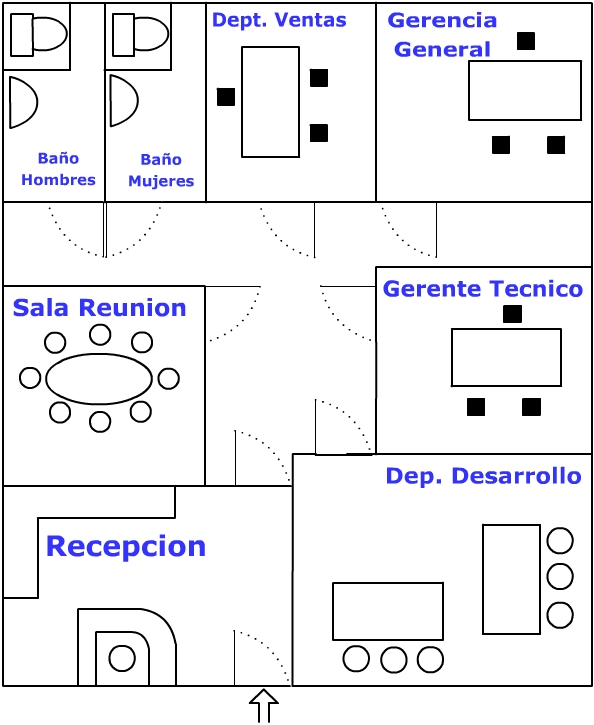 Figura 2.14: Distribución de  de MAGOBYPlan de producciónTomando como referencia la proyección de ventas, se establecerán las cantidades a producir de los diferentes tipos de paneles y del sistema de comunicación, permitiendo realizar pedidos de los componentes necesarios para la producción, en la siguientes tablas se detalla el plan de producción acorde a la proyección de ventas de los diferentes productos (Hardware) que se elaboraran.Tabla 2.6 Plan de Producción de Paneles GrandesTabla 2.7 Plan de Producción de Paneles MedianosTabla 2.8 Plan de Producción de Paneles PequeñosTabla 2.9 Plan de Producción del Sistema de ComunicaciónTabla 2.10 Plan de Producción TotalCAPITULO 3ANALISIS DEL MERCADOContexto y análisis del sectorEl Fortalecimiento de la economía estatal, fomento de la producción nacional, protección del mercado local, el incentivó de la economía a través de políticas sociales, parecen ser las líneas económicas del actual gobierno con miras al fortalecimiento del mercado nacional.Bajo estas premisas el gobierno del Presidente Rafael Correa, recurre a la reducción de aranceles para materias primas, bienes intermedios y de capital lo cual incentiva sustancialmente el  emprendimiento con el objetivo de fortalecer al aparato productivo que había sufrido las agresiones del aperturismo a ultranza, de esta forma priorizar la producción  nacional, impulsando el emprendimiento por medio de microempresas que no solo contribuye al estado disminuyendo la tasa de desempleo sino que reducen el éxodo ecuatoriano que crece exponencialmente.A las medidas antes analizadas para el fortalecimiento del aparto productivo, se agrega la creación de microempresas, en el marco del emprendimiento que el Presidente Correa denomina "democratización de los medios de producción", propuesta que se concreta a través del programa de micro crédito 5-5-5 (5.000 dólares a una tasa del 5 por ciento y un plazo de 5 años), instrumentalizado a través del Banco Nacional de Fomento, con la finalidad de reducir uno de los obstáculos que dificulta a los jóvenes a emprender que es el factor económico.Finalmente el diseño de la política económica para fortalecer el aparato productivo pasa por el fortalecimiento de las actuales empresas estatales, las que se convertirán en empresas públicas de esta forma les permitirá disponer de autonomía financiera y operativa. Condiciones de las que habían sido despojados por acciones de gobiernos anteriores en un intento por debilitarlas para crear condiciones para su privatización.En conclusión, el mejoramiento de la competitividad del aparato productivo, pasa por la reducción de costos, decremento en los niveles arancelarios, la venta de materia prima a precios subsidiados, la reducción de costos financieros, la cualificación de la fuerza de trabajo, el mejoramiento de las condiciones de salud, etc. Lo cuál nos da un amplio campo de oportunidades para emprender según el contexto del sector político, social y económico actual.Análisis del mercado propiamente dichoClientes.Nuestro primer prototipo estará diseñado y desarrollado en base a la tecnología de LEDs, se podrá diseñar y comercializar sistemas de administración y presentación de información visual en diversas actividades donde el manejo y presentación de información sean un detonante necesario para nuestros clientes, entre las actividades que podemos mencionar:Cines (Cartelera) Terminales aéreasTerminales terrestresInformación en la industria (estado de los procesos)BancosBibliotecas, etc.Enfocando todo nuestros esfuerzos para empezar en las primeras cuatro actividades mencionadas, diseñando y desarrollando productos innovadores a la mayor cantidad de clientes en cada actividad.Competencia.En el país existen empresas dedicadas solo a la comercialización de paneles electrónicos, pero con una gran limitante en sus productos los cuales no son capaces ni están diseñados para acoplarse a las necesidades del negocio de nuestros futuros clientes, en la siguiente tabla se detalla la competencia que tiene nuestro producto.  Tabla 3.1 Compañías competidoras en el MercadoDebido a que la mayoría de estas empresas se dedican a la comercialización e importación de paneles electrónicos, existe un alto costo de adquisición para los clientes que en muchos casos no satisfacen sus necesidades por su limitada funcionalidad en administrar la información generada por el negocio, donde se requiere implementar una solución más dinámica.Los productos distribuidos por estas empresas son las tradicionales pantallas de LEDs que no son personalizados ni administran información, las cuales tienen características distintas a nuestros productos.Mercado potencial.A continuación exponemos el mercado global de las actividades antes mencionadas donde enfocaremos todo nuestro esfuerzo.Las IndustriasLa manufactura es la forma más elemental de la industria, la palabra significa “hacer a mano” pero en economía significa transformar la materia prima en un producto de utilidad concreta. En el entorno actual, solo permanecerán en el mercado aquellas industrias que logren ser flexibles, eficientes y de rápida respuesta frente a los cambios. Es decir que, a través de la innovación tecnológica, logren consolidar ventajas competitivas, hay dos tipos principales de innovación tecnológica en la industria.Innovación de producto: Caracterizada por la introducción de un nuevo producto.Innovación de proceso: Cuando se aplica la innovación en el proceso de producción.Las empresas nacionales, necesitan mejorar e innovar tecnológicamente es sus procesos para ser más competitivas. Es decir, buscar soluciones para poder mejorar sus costos de producción, mejorar sus tiempos de entrega (tiempo de producción) o reducir mermas, entre otras posibilidades.Las pantallas de LEDs representan una eficaz herramienta para mejorar la productividad proveyendo a las plantas de producción los datos a tiempo real necesarios para tomar las decisiones adecuadas. Una de las mejoras o innovaciones que nuestro emprendimiento ofrece a las industrias es optimizar principalmente el recurso humano, mediante la visualización de la información requerida a tiempo real en las líneas de producción. Tener informado de forma inmediata a todo el personal de la planta de producción sin necesidad de consultar ningún  libro, pantalla de ordenador o cualquier otro dispositivo.Algunas de las aplicaciones más comunes de las pantallas de LEDs en la industria son:Control de producción: Las pantallas de LEDs se podrían  integran dentro de los procesos industriales, permitiendo al personal de la planta saber niveles de los procesos industriales, paradas de las máquinas u otras informaciones de la planta industrial. Señalización e información industrial: Información en la industria sobre cambios en la manera de actuar, posible peligro en algunas zonas, advertencias de seguridad etc. Control de la carga: Información para centros de logística sobre donde debe ir cada camión o en que zona debe hacerse la carga o descarga del mismo. CinesLa industria cinematográfica ha crecido considerablemente en los últimos 20 años y paralela a esta las salas de presentación de las mismas, convirtiéndose en cadenas multinacionales de la industria del entretenimiento, por ejemplo las salas de cine Cinemark, Multicines y Supercines.Los cines tienen alta demanda de presentación de información que varía de acuerdo a la exhibición de películas de pre-estreno, estrenos, vermouth, horarios de cada una de las películas, asientos disponibles en las diferentes salas, precios,   etc. las mismas que son cambiadas y administradas manualmente lo que demanda tiempo y trabajo. Debido a esto la industria de cines es parte de nuestro mercado global con un total de 65 cines a nivel nacional, donde el tamaño global en unidades es determinado por la cantidad de salas que posee cada cine.Terminales TerrestresLa mayoría de las capital de provincia del territorio Ecuatoriano cuenta con un Terminal Terrestre, en ciudades grandes como Quito y Guayaquil existen algunos terminales pertenecientes a empresas privadas, sin embargo la mayoría de ellas también operan en los terminales más grandes. La falta de información que pudiese existir en los andenes de salida, es la oportunidad propicia para que las terminales terrestres también sean parte de nuestro mercado global, con un total de 27 terminales en todo el territorio nacional, donde el tamaño global en unidades es determinado por la cantidad de andenes que posee cada terminal.Terminales AéreasEn el Ecuador durante el año 2006, ingresaron al país 1.156.575 pasajeros, por los aeropuertos de Quito, Guayaquil y Tulcán, en salidas internacionales de los cuales, más de la mitad, 57%, lo hicieron por Quito, el 42% por Guayaquil y el resto 1% por el aeropuerto de Tulcán. En este mismo año, salieron 1.146.350 pasajeros del país, de los cuales el 56% lo hizo por el aeropuerto de Quito, el 43% por   el   de Guayaquil y apenas el 1% por el aeropuerto de Tulcán.Figura 3.1: Pasajeros entrados y salidos por los Aeropuertos de Quito, Guayaquil y TulcánEstas estadísticas nos dan cabida a que tengamos un mercado en las terminales aéreas del Ecuador considerando como mercado objetivo las terminales áreas mas pequeñas que reciben menores cantidades de vuelos locales y ven la necesidad de presentar la información oportunamente y clara; además que puedan invertir en un producto innovador y con un costo mucho menor a diferencia de otros que poseen las terminales grandes como Quito y Guayaquil. Tabla 3.2 Tamaño del Mercado Global en Unidades de IndustriasTabla 3.3 Tamaño del Mercado Global en Unidades de Cines, Terminales Terrestres y AéreasTabla 3.4 Tamaño del Mercado Global Figura 3.2: Tamaño del Mercado GlobalTamaño de nuestro mercado.De la investigación y el análisis realizado, a continuación exponemos los motivos por los cuales escogemos nuestro mercado objetivo:Industrias: De la gama de las 1.527 industrias manufactureras del Ecuador tomaremos como nuestro mercado objetivo aquellas con mayor producción, tomadas del INEC, en el año 2007.Tabla 3.5 Total de Producción de Industrias Manufactureras 2007Cines: En el país existen cadenas de cines, localizadas en las principales ciudades, tales como Cinemark, Supercines, Multicines; tomando las misma como nuestro mercado objetivo por su mayor capacidad de adquisición.Terminales Terrestres: Enfocaremos nuestro mercado objetivo en todas las terminales terrestres nuevas, remodeladas o en proceso de remodelación, aquellas con gran cantidad de usuarios donde la información es un detonante para la administración del Terminal.Terminales Aéreas: Nuestro mercado objetivo en las terminales aéreas  es de 7, tomado del mercado global; dado que estas terminales pueden entrar a un estado de modernización  y presentar información relativa a los vuelos de forma clara y con un costo menor al de los sistemas que poseen las terminales de Quito y Guayaquil.La proyección de la empresa es incrementar un 5% anual de unidades en relación al año anterior, el resumen de este mercado para los 3 primero años será: Tabla 3.6 Proyección en Unidades de Nuestro Mercado (Industrias)Tabla 3.7 Proyección en Unidades de Nuestro Mercado (Terminales Terrestres)Tabla 3.8 Proyección en Unidades de Nuestro Mercado (Salas de Cines)Tabla 3.9 Proyección en Unidades de Nuestro Mercado (Terminales Aéreas)	Tabla 3.10 Proyección en Unidades de Nuestro Mercado.Plan de mercadeoEl Plan de Mercadeo nos permite describir las acciones necesarias para alcanzar un objetivo específico. Puede ser para un bien o servicio, una marca o una gama de producto. También puede hacerse para toda la actividad de una empresa. Por lo cual se describirán las siguientes acciones en el plan de mercadeo para MAGOBY S.A.:Estrategia de PrecioEstrategia y tácticas de ventaEstrategia promocionalPolíticas de serviciosEstrategia de precioLas estrategias que aplicaremos a nuestros productos son descuentos por volumen y tamaño del panel (Hardware), licencias de los aplicativos a ser Instalados (Software).En la siguiente tabla se presentan los precios por unidad de cada producto que ofrecemos a nuestros clientes.Tabla 3.11 Precio de ProductosEstrategia y tácticas de ventaLa estrategia de venta está enfocada a la propuesta de valor del producto como un sistema integrado, de presentación y administración de información, donde aplicaremos las siguientes tácticas de ventas.Se harán visitas a todos los potenciales clientes de nuestro mercado objetivo (Cines, Terminales terrestres y aéreas).Realizaremos presentaciones de nuestros productos, para mostrar las ventajas, calidad del producto y beneficios adicionales.Estableceremos relaciones con cooperativas de transporte terrestres, cadenas de cines, entre otras.Manejaremos convenios de pagos, según la capacidad adquisitiva de nuestros clientes.Se dará promociones o descuentos por pedidos en cantidades mayores a 5 paneles  (Hardware) o licencias del software (ver tabla 3.7).Estrategia promocionalLas estrategias de promoción que se usarán para dar a conocer nuestro producto son las siguientes:Elaboraremos folletos informativos donde se describa la actividad de la empresa, sus productos, servicios y beneficios que ofrecemos al mercado.Estableceremos contactos con los gerentes de las cooperativas de transportes, administradores de cines, terminales terrestres y aéreas.Envío de publicidad a nuestros clientes potenciales mediante correo electrónico.Aprovecharemos oportunidades en encuentros y ferias de ciencias y tecnológicas, que estén relacionadas con el ámbito comercial de nuestros clientes para presentar los productos y servicios de nuestra empresa.Políticas de serviciosSe manejará un único contrato que utilizaremos cuando se lleve a cabo la venta de nuestros productos, el cual se ajustará a las condiciones pactadas con el cliente. Considerando las políticas de servicio que rigen en nuestra empresa (Véase las policías de servicio en el anexo 1).CAPITULO 4ANALISIS LEGAL, ADMINISTRATIVO Y SOCIALEstructura legalLa empresa será constituida como sociedad anónima ”MAGOBY S.A.” cuyo capital estará dividido en acciones negociables, formada por la aportación de los accionistas y el conocimiento adquiridos de los emprendedores, representado el aporte de los emprendedores el 51% de las acciones y lo restante de los accionistas. Se constituirá la empresa mediante escritura pública, de acuerdo al mandato de  de Compañías e inscrita en el Registro Mercantil. A continuación se describen los pasos a seguir para la constitución de la empresa. Obtener la afiliación de  de Comercio del Guayas, como requisito previo a la resolución aprobatoria por parte de  de Compañías.Apertura de una cuenta bancaria para la integración del capital de la compañía, debido a que es una Sociedad Anónima el monto mínimo para la constitución de una empresa es 800 USD.Resolución de  de Compañías donde se aprueba la constitución de la empresa.Inscripción de la escritura pública de la empresa en el Registro Mercantil adjuntando la resolución de aprobación de la misma otorgada por la Superintendencia de Compañías.Registrar la compañía en  de Comercio.Obtener el número de identificación tributaria (“RUC” o Registro Único de Contribuyentes) en el SRI.Obtener cartas de aceptación de aquellos designados a puestos en la compañía.Equipo emprendedorEl equipo empresarial de “MAGOBY”, formado por tres jóvenes emprendedores deseosos de emprender y enfrentarse a nuevos desafíos, estará conformado por:Gamez Beltrán Ana Claribel Graduado de  de Ingeniería Eléctrica y Computación FIEC en  de Ingeniería Computación  especialización Sistemas Tecnológicos con matrícula # 199919838 con domicilio en la ciudad de Guayaquil provincia del Guayas.Christian Burgos YépezGraduado de  en la carrera de Ingeniería en Computación especialización Sistemas Tecnológicos (FIEC), con una gran tendencia en el diseño y construcción de sistemas donde se integra hardware y software, domiciliado en la ciudad de Guayaquil provincia del Guayas.Mosquera Carbo Marlon Fernando Graduado de  de Ingeniería Eléctrica y Computación FIEC en  de Ingeniería Eléctrica especialización Electrónica y Telecomunicaciones con matrícula # 200123214 con domicilio en la ciudad de Guayaquil provincia del Guayas ansioso por emprender y contribuir en beneficio de la ciencia y tecnología de nuestro paísAnálisis administrativo“MAGOBY” iniciará sus actividades con siete personas, de las cuales tres son lo socios fundadores, un encargado de la asistencia administrativa y dos asistentes, los cuales se describen en el siguiente organigrama. Figura 4.1: Organigrama de Junta Directiva.- La junta directiva estará conformada por los socios fundadores de “MAGOBY” y demás accionista de la misma, será responsable de tomar decisiones globales que afecten a la empresa en ámbitos económicos y sociales.Gerente General.- Es el representante legal de la empresa, firmará los contratos y guiará a la empresa, manejará y controlará los aspectos económicos, financieros, tributarios, etc., vigilará la atención esmerada a los clientes y buscará nuevos negocios.Asistente Administrativo.- Será responsable de la atención telefónica, recepción de clientes, recepción y envío de documentos, además de soportar al Gerente General el tramites tributarios. El Gerente de Ventas.- Será el encargado de coordinar y ejecutar estrategias de ventas y publicidad con el objetivo de posicionar el producto en el mercado, interactuar en forma directa y personalizada con los clientes, además será responsable de la selección de personal en caso de ser necesario. El Gerente Técnico.- Será encargará de la creación, control y evaluación de los productos, dará asesoramiento y soporte técnico a nuestros clientes, supervisará a los asistentes técnicos. Asistente Técnico de Hardware.- Estará bajo la responsabilidad del Gerente Técnico y será encargado de la fabricación, provisión, soporte e instalación de los paneles electrónicos.Asistente Técnico de Software.- Estará bajo la responsabilidad del Gerente Técnico y será encargado de la programación y soporte a los sistemas. El peso total de las tareas realizadas por la empresa será distribuido entre los gerentes hasta que la empresa tenga la demanda de trabajo y los recursos económicos suficientes para contratar personal para realizar tareas específicas.Análisis social“MAGOBY” será una empresa fundada por emprendedores y para emprendedores que estén dispuestos a contribuir con conocimientos y tecnología  en beneficio de la sociedad.Nuestra empresa abrirá las puertas y apoyará a jóvenes emprendedores deseosos de innovar e incorporar nuevos proyectos para que sean impulsados al mercado con reparto de ganancias justas que no afecten a ninguna de las partes.Como toda empresa, su aportación social al país es la generación de nuevas plazas de empleo, contribuyendo así a la disminución de tasa de desempleo que crece exponencialmente en nuestro país.CAPITULO 5ANALISIS ECONOMICOEstructura accionarial y propuesta de inversión“MAGOBY Solution S.A.” comenzará sus actividades como empresa con un capital de $15.000 dólares. El capital social de la empresa será de $1.000 dólares, divididos en 1.000 acciones ordinarias con un valor nominal de $1 dólar cada una. La inversión inicial será capitalizada por socios inversionistas según su aporte accionario (49%) con $12.750 dólares, y los emprendedores aportaremos con los $2.250 restantes (51%). El aporte menor de los emprendedores se justifica por el hecho de ser los dueños de la idea y del conocimiento tecnológico, en la siguiente tabla se encuentra el resumen de lo indicado.Tabla 5.1 Estructura AccionaríaInversión en activos fijosEn la siguiente tabla se detallan los requerimientos de inversión en activos fijos (equipos muebles y enseres en general) necesarios para el inicio de las operaciones de “MAGOBY Solution S.A.”. Estos activos se adquirirán de contado al inicio de las operacionesTabla 5.2 Presupuesto de inversión de activos fijosInversión en capital de trabajoEl capital de trabajo, es una medida de la capacidad que tiene una empresa para continuar con el normal desarrollo de sus actividades en el corto plazo. La inversión del capital de trabajo toma en cuenta los siguientes rubros:Gastos de Operación (Tabla 5.3).Gastos de administración y ventas (Tabla 5.4).Gastos de personal (Tabla 5.7).En los gatos de Operación y Administración se realiza un incremento del 10% anual en relación al año anterior.Tabla 5.3 Gastos de OperaciónTabla 5.4 Gastos de Administración y VentasPresupuesto de ingresosEn la siguiente tabla se detallan los ingresos de “MAGOBY Solution S.A.” proyectados a 3 años y detallado mensualmente el primer año de actividad comercial, con un incremento en las ventas del 5% anual con relación al año anterior. También se detalla aspecto tributario (IVA y retención en la fuente) según las ventas.Tabla 5.5 Presupuesto de IngresosPresupuesto de materias primas, servicios e insumosA continuación se detallan los costo de producción necesarios para la elaboración de los diferentes paneles y del sistema de comunicación con un incrementos en el costo unitario de cada producto en un 10% en relación al año anterior, También se detalla aspecto tributario (IVA y retención en la fuente) según las compras.Tabla 5.6 Presupuesto de Materias PrimasPresupuesto de personal“MAGOBY Solution S.A.” empezará su nomina con 7 personas de la siguiente manera: los 3 socios emprendedores, que actúan a nivel gerencial, un asistente administrativo, un asistente de software y dos asistentes de hardware.En la siguiente tabla se detalla la nomina de todo el personal de “MAGOBY Solution S.A.” y la remuneración salarial proyectada a tres años con un incremento del 10% anual.Tabla 5.7 Presupuesto de PersonalAnálisis  de costosEste análisis es una de las herramientas más poderosas, que nos permite averiguar exactamente el número de ventas o la cantidad de dinero que hemos de vender para no ganar ni perder dinero, la estructura de costos se caracteriza por presentar los costos fijos y variables en las que una empresa puede incurrir.A continuación se detallan los costos fijos y variables correspondientes a los 3 primeros años de actividad comercial, adicionalmente se determina el punto de equilibrio  para cada año, interpretándose como el promedio de ventas necesarias para que la empresa opere sin perdidas ni ganancias, si las ventas del negocio están por debajo de esta cantidad la empresa pierde y por arriba de la cifra mencionada son utilidades para la empresa. El número de ventas es el total de productos vendidos a los clientes, el desglose se lo puede ver en la tabla 3.3.Del análisis realizado se puede observa que en los tres años de operación el punto de equilibrio se incrementa en relación al año anterior por el incremento de los costos y en cada año la empresa pasa el punto de equilibrio, lo cual significa que el negocio es viable. Tabla 5.8 Análisis de CostosCAPITULO 6ANÁLISIS FINANCIEROLos estados financieros constituyen una representación estructurada de la situación financiera y de las transacciones llevadas a cabo por la empresa. El objetivo de los estados financieros, con propósitos de información general, es suministrar información acerca de la situación y desempeño financiero, así como de los flujos de efectivo, que sea útil a un amplio espectro de usuarios al tomar sus decisiones económicas. Los estados financieros también muestran los resultados de la gestión que los administradores han hecho de los recursos que se les han confiado. Para cumplir este objetivo, los estados financieros suministran información acerca de los siguientes elementos de la empresa:Flujo de cajaEstados de resultadosBalanceFlujo de CajaLa información acerca de los flujos de efectivo es útil porque suministra a los usuarios de los estados financieros las bases para evaluar la capacidad que tiene la empresa para generar efectivo y equivalentes al efectivo, así como las necesidades de liquidez que ésta tiene. En la siguiente tabla se refleja el flujo de efectivo que se realiza en el transcurso de un año de actividades y la proyección a 3 años. Se puede observar que nuestra inversión inicial de $ 15.000, el manejo administrativo de los gastos e ingreso de efectivo generan un flujo de efectivo estable, cumpliendo con todo lo relacionado al aspecto tributario de la empresa.Tabla 6.1 Flujo de CajaEstado de ResultadosEn primera instancia el estado de resultado consiste en analizar todos los elementos que entran en la compra-venta de mercancía hasta determinar la utilidad o pérdida del ejercicio en ventas de nuestra empresa. Esto quiere decir la diferencia entre el precio de costo y de venta.El estado de resultados de “MAGOBY Solution S.A.” durante los tres años indica que el proyecto generará utilidades desde el primer año.Los costos de materia prima corresponden a los gastos por la compra de los componentes necesarios para la elaboración de los diferentes paneles, los costos de mano de obra son el pago al personal que trabaja en la empresa, los gastos de operación están relacionados a los pagos por impuestos, servicios públicos (agua, luz), seguros; los costos administrativos y ventas son los gastos por publicidad, transporte, papelería.Para determinar la utilidad o pérdida en ventas, es necesario conocer los resultados de ventas y compras netas, utilidad bruta y utilidad gravable las mimas que se detallan  en la siguiente tabla.  Tabla 6.2 Estado de ResultadosBalanceEl Balance General es el estado básico demostrativo de la situación financiera de una empresa, donde se han determinado periodos de 3 años, preparado de acuerdo con los principios básicos de contabilidad gubernamental que incluye el activo, el pasivo y patrimonio, el mismo que se detalla en la siguiente tabla.Tabla 6.3 Balance GeneralCAPITULO 7RIESGOS  Y  EVALUACION INTEGRAL DEL EMPRENDIMIENTOEl análisis de riesgos permite evaluar los peligros que puedan llegar a suscitarse en una empresa frente a situaciones especiales presentadas en un periodo de tiempo, ya sean económicas, técnicas o de mercado.Riesgos de Mercado: Debido a la época de cambios que vivimos en nuestro país y de forma especial en la ciudad de Guayaquil donde la inversión en la obra pública está casi paralizada, pone en riesgo la adquisición de productos dirigidos al sector público como  de Guayaquil, al cual está dirigido nuestro emprendimiento, paralizando de esta forma en general a todo el mercado tecnológico y visual.Riesgos Técnicos: El crecimiento veloz de la tecnología en el mercado, podría ocasionar que futuros clientes se decidan en adquirir sistemas con similares características y a un bajo costo, el cuidado de la infraestructura tecnología es de suma importancia para toda empresa, es por ello que continuamente “MAGOBY Solution S.A.” estará investigando las nuevas tecnologías y aplicándolas en los sistemas que se diseñen, con el fin de ofrecer a los clientes las últimas tendencias.Riesgos Económicos: En la actualidad el mundo está pasando una crisis mundial lo cual está afectando directamente a industrias, multinacionales lo cual dificulta iniciar emprendimientos, inclusive las instituciones financieras privadas no están siendo muy flexibles proporcionando créditos por esta causa.Ventajosamente SADPIV es un producto diseñado y construido por emprendedores por lo cual los valores de diseño y manufactura  no variarán a excepción de ciertos materiales que no se los adquiere fácilmente en el mercado local, esto conllevará a disminuir el margen de ganancia manteniendo los precios y siendo más competitivo en el mercado local.Flujo de Caja NetoUna vez analizado cada uno de los factores de riesgo se confirma la viabilidad del emprendimiento desde el punto de vista económico, la crisis financiera mundial es un factor negativo externo “DESVENTAJA” que la podemos convertir en “FORTALEZA” debido a los ahorros de diseño y manufactura que a diferencia de la competencia necesitan importar los paneles y en muchos casos los software de aplicación.Con el análisis de nuestro proyecto, se logro una tasa interna de retorno de 73.75%, los flujos generados del proyecto recuperan la inversión realizada al inicio ($15.000). El valor presente neto asciende a $18.369 y el balance de proyecto indica que luego de 1 años y 4 meses se logra el período de pago. Siendo atractivo para los socios e instituciones financieras interesadas en invertir en emprendimientos de base tecnológica. Sin embargo este periodo puede extenderse o acortarse dependiendo de la demanda de venta que tengamos y factores externos económicos.Desde un punto de vista macro la percepción de emprender en el mercado local no es muy favorable ya que con mínima demanda se necesitará ser muy competitivo en calidad y precio lo cual está ligado a nuestro producto.Tabla 7.1 Flujo de Caja NetoCONCLUSIONES  Y  RECOMENDACIONESCONCLUSIONESNuestro producto “SADPIV” constituye una alternativa importante en el mercado, el presentar información en tiempo real administrada mediante un software da un valor agregado a la empresa que lo adquiera indiferente el área donde se desenvuelvan. El emprendimiento de nuevas ideas tecnologías hoy en día es muy importante para el desarrollo económico del país, el hecho de que ingenieros innovadores se dediquen a investigar, crear, desarrollar nuevas ideas dará como resultado que la economía de nuestro país crezca y a la vez  se genera riquezas para todos.  El éxito de una microempresa depende del plan de negocio y sus estrategias de mercado realizada en sus inicios , lo cual marcarán el éxito o fracaso de la misma, un plan de negocios a detalle y un análisis de todos los requerimientos dará como resultado un proyecto exitoso, tomando como base todos estos puntos y la toma de una buena decisión nos ha permitido elaborar un plan de negocios factible, con un alto grado de retorno de la inversión, alrededor de una idea innovadora, como es la creación de sistemas administrativos de información visual (SADPIV). RECOMENDACIONESRealizar un análisis FODA el cual permitirá tener un mejor juicio de valor para tomar la decisión  si la oportunidad de negocio que estamos evaluando es factible o no.Una debilidad al crear una empresa es la poca experiencia que se tiene en este nuevo campo, el ser empresarios jóvenes muchas veces se cometen errores por desconocimiento de información necesaria; es aconsejable mantener alianzas estratégicas con otros empresarios que se iniciaron de igual forma para así salir adelante con la nueva empresa. Realizar un estudio de mercado que nos permita definir de manera confiable y objetiva el nivel de aceptación de nuestro producto, el mismo que nos hará tener un valor real de nuestros potenciales clientes. 	ANEXOSANEXO APOLITICAS DE SERVICIODURACIONLos  contratos tendrán una duración de un año contado a partir de su suscripción, con garantía de 6 meses para el Hardware y 40 horas de soporte para el software por un año, sin costo alguno. Se brindara mantenimiento gratuito de los paneles durante los 6 meses de garantía.TARIFASLa tarifa por los productos o servicios contratados de acuerdo a lo acordado con el Cliente, es especificada en los anexos respectivos.Los precios descritos en los  contratos para los productos o servicios serán valores netos, por lo tanto no incluirán impuesto o retención alguna requerida por las leyes ecuatorianas.EXCLUSIONESEl servicio contratado, de manera expresa no incluye lo siguiente:a) Reparaciones causada por daños debidos a fuerza mayor o caso fortuito, externos a los equipos o sistemas, así como los daños causados por uso inapropiado o negligente, que no provenga del uso normal u ordinario de los equipos o sistemas.b) Trabajos eléctricos por conexiones o alteraciones no previstas, o suministro de materiales, o remoción de accesorios, o de pintura.COMPROMISOSSe dará 10 horas de capacitación, para el uso adecuado del sistema, tanto para el Hardware como para el Software. CONDICIONESEl Cliente será responsable de mantener las condiciones eléctricas, ambientales y operativas adecuadas para el normal funcionamiento de los equipos y dispositivos contratados, indicada en uno de los anexos del contrato.SOLUCION DE CONTROVERSIASLas partes acordarán que en caso de que surja entre ellas algún tipo de discrepancia directamente relacionada con la interpretación o ejecución de los contratos harán todos los esfuerzos posibles por resolverlos amigablemente entre ellas. En caso de que las partes no se pusieren de acuerdo respecto de sus diferencias en un plazo máximo de 30 días contados a partir de que las mismas hayan surgido, someterán las mismas al arbitraje en equidad administrado por el Centro de Conciliación y Arbitraje de  de Comercio de Guayaquil y a  de Arbitraje y Mediación y otras normas conexas vigentes. Las partes estipulan para la ejecución de las medidas cautelares que pudieren dictarse dentro del proceso arbitral, los árbitros solicitarán el auxilio de los funcionarios públicos, judiciales, policiales y administrativos que sean necesarios sin tener que recurrir a Juez ordinario alguno del lugar donde se encuentren los bienes o donde sea necesario adoptar medidas. Asimismo, las partes convienen en la confidencialidad del procedimiento arbitral, pudiendo entregarse copias del recurso al que las partes se hubieren sometido, quedando expresamente prohibido a dichas personas la reproducción o entrega de tales copias a terceros o su utilización en procesos judiciales.  Finalmente las partes convienen libre y voluntariamente que toda reconvención que se deduzca dentro del proceso arbitral deberá ser o basarse sobre la misma materia o materias del arbitraje convenido.  Cualquiera de las partes podrá dar por terminado este convenio en cualquier tiempo por incumplimiento de sus términos y condiciones por parte de la otra, siempre y cuando haya sido debidamente demostrado el incumplimiento y notificado por escrito con por lo menos dos días posteriores a su ocurrencia.ANEXO BSISTEMA SADPIVACCESO AL SISTEMAPara acceder al sistema debemos dar clic a la página de Internet donde se encontrara  configurada la aplicación SADPIV, luego se  presenta la pantalla de ingreso; se debe tener asignado un usuario y clave que es provista por el administrador del sistema.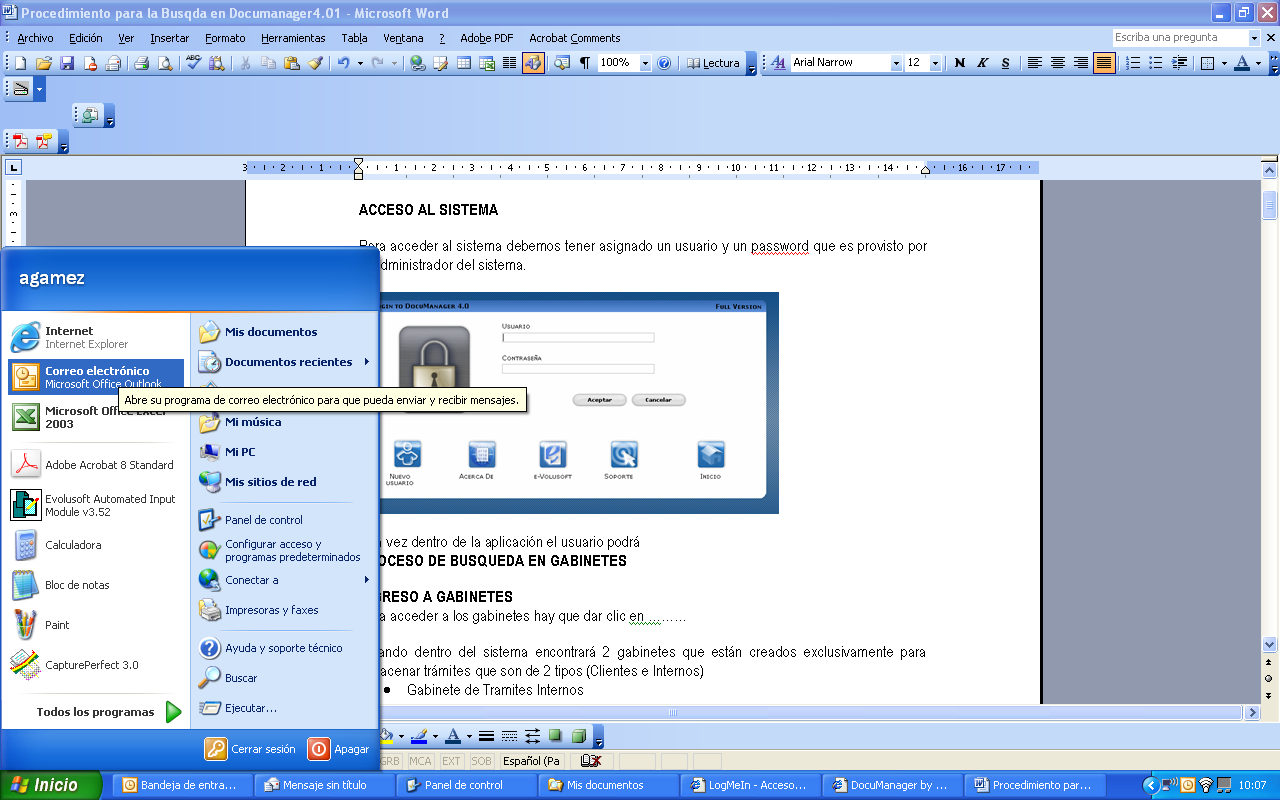 Tipo Usuarios:Administrador: Es aquel que se encarga de la administración de la aplicación creación de usuarios, asignación de permisos sobre la aplicación, creación de cooperativas, andenes, destinos.Usuarios Cooperativa: Permite administra la información correspondiente a cada cooperativa a la cual pertenece tales como; creación de salidas, asignación de rutas, asignación de Chóferes a cada salida, asignación de tipo del transporte, asignación de andenes a las salidas.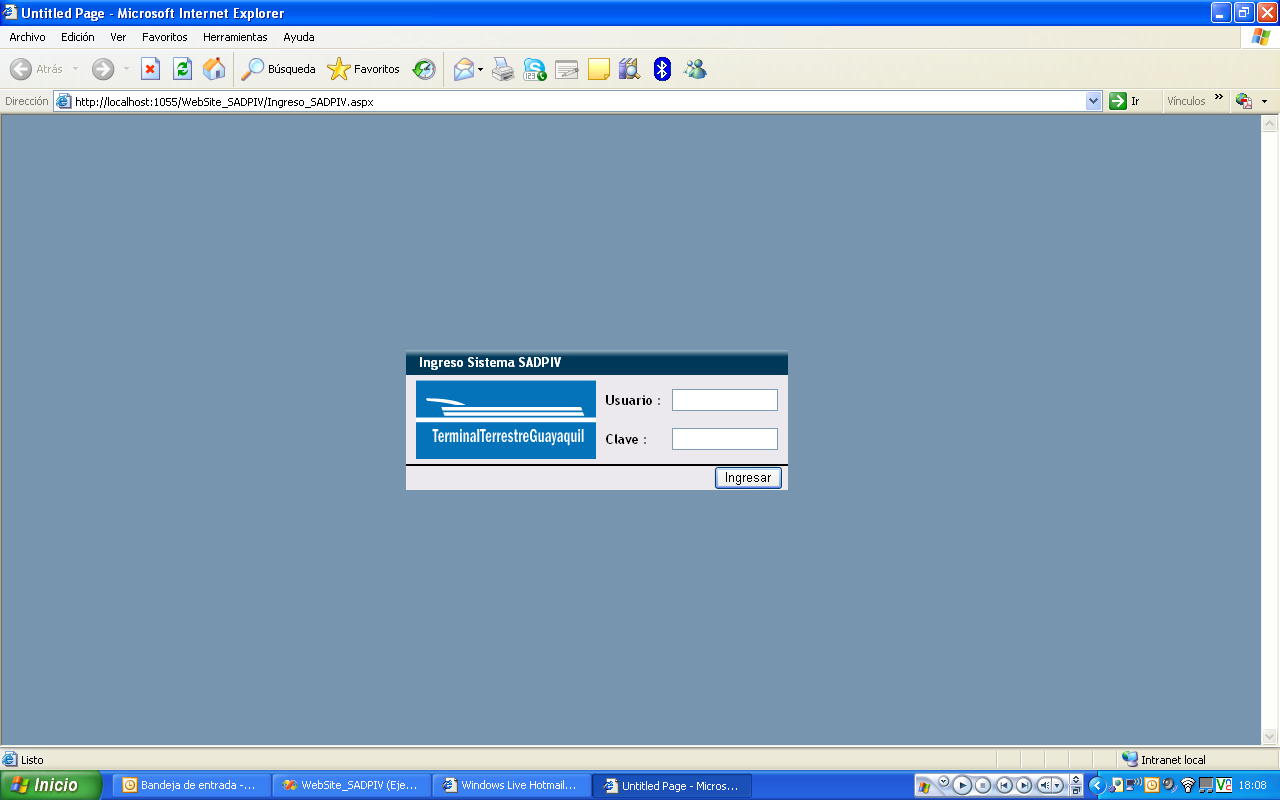 Fig. B.1 Pantalla de Ingreso a SADPIVUna vez dentro de la aplicación el usuario podrá acceder a los menús de la aplicación: Administración, Seguridades y Sistema.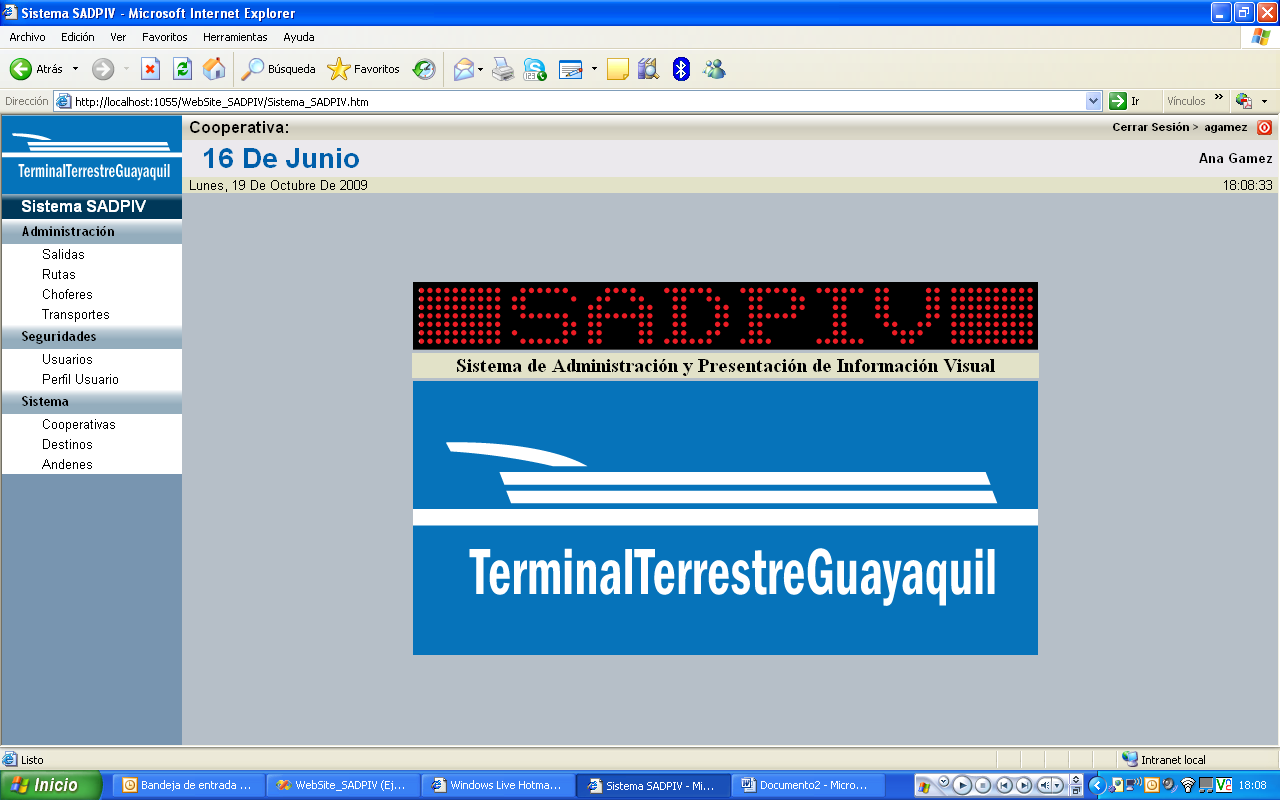 Fig.B.2 Pantalla Principal del Sistema Menú Administración:En el menú de Administración se puede configurar:Salidas Rutas Chóferes Transporte.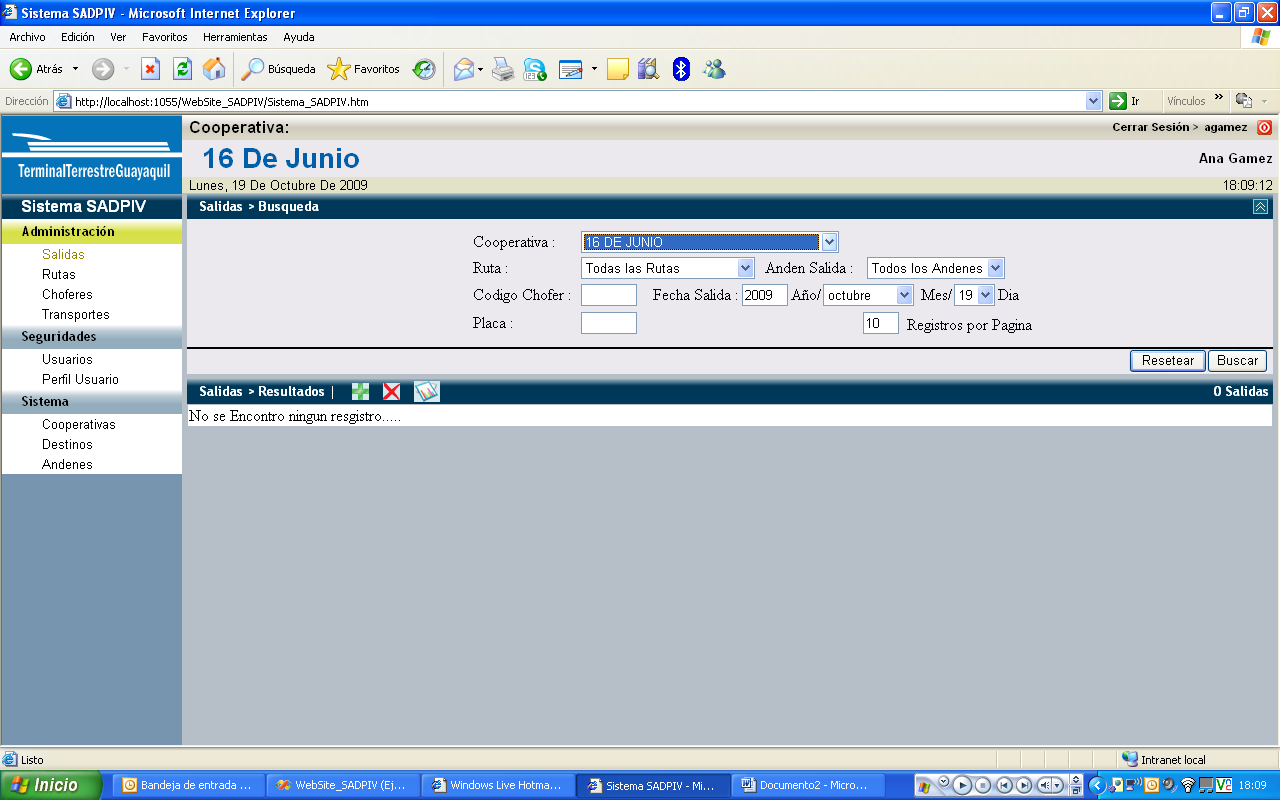 Fig. B.3 Menú de Principal SADPIVSalidasEn este módulo de la aplicación los usuarios podrán Insertar, modificar, eliminar y consultar de ser necesario; para las diferentes salidas de buses por cada cooperativa registrada.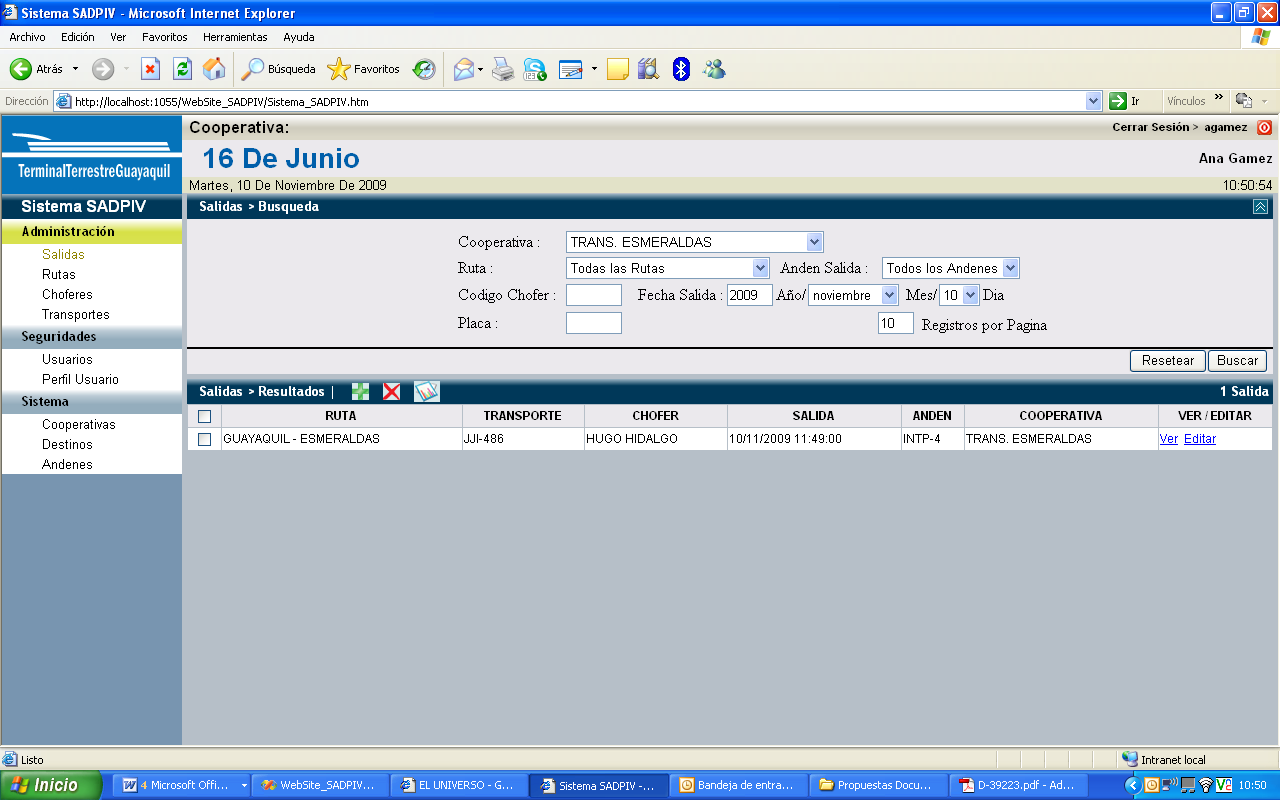 Fig. B.4 Pantalla de Salidas SADPIVRutasEn este modulo se podrá insertar, modificar, eliminar y consultar las diferentes rutas asignadas a cada cooperativa.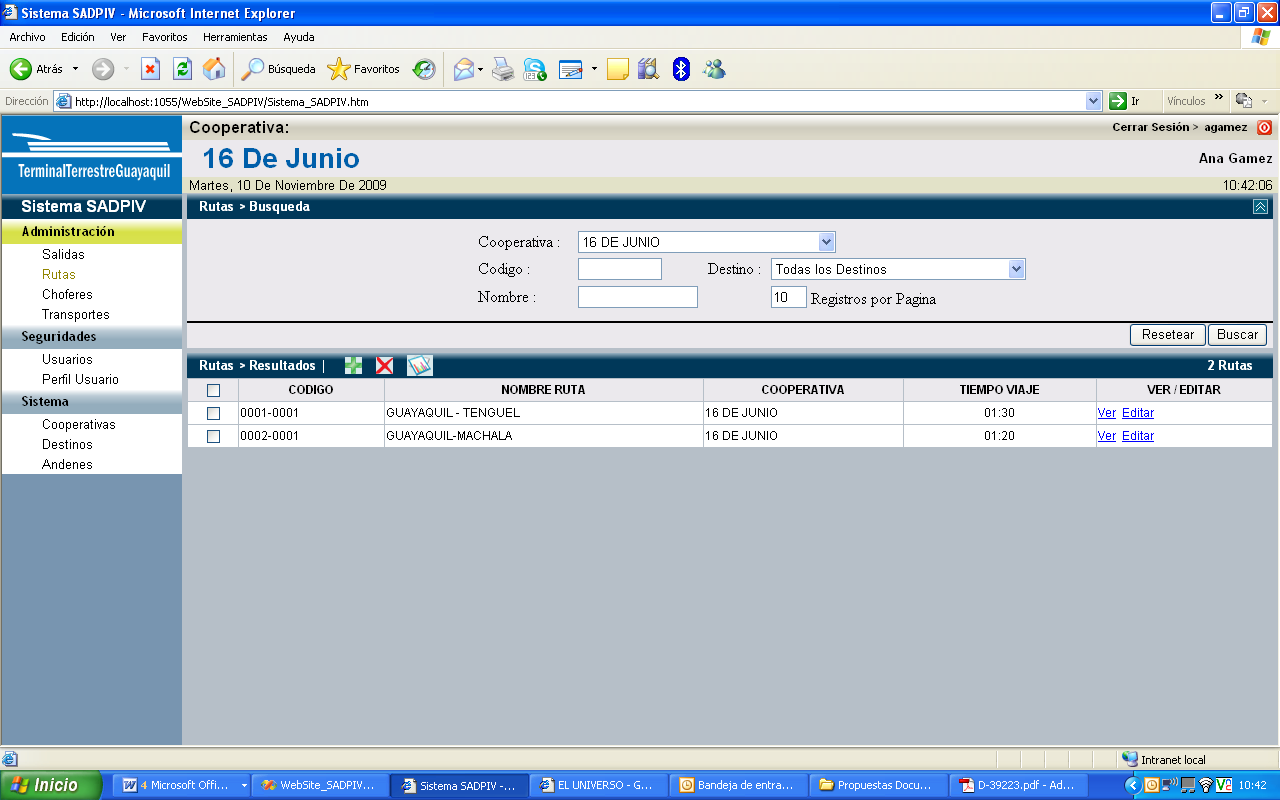 Fig. B.5 Pantalla de Rutas SADPIVChoferesEn este modulo se podrá insertar, modificar, eliminar y consultar todos los conductores asignados a los buses por cada cooperativa.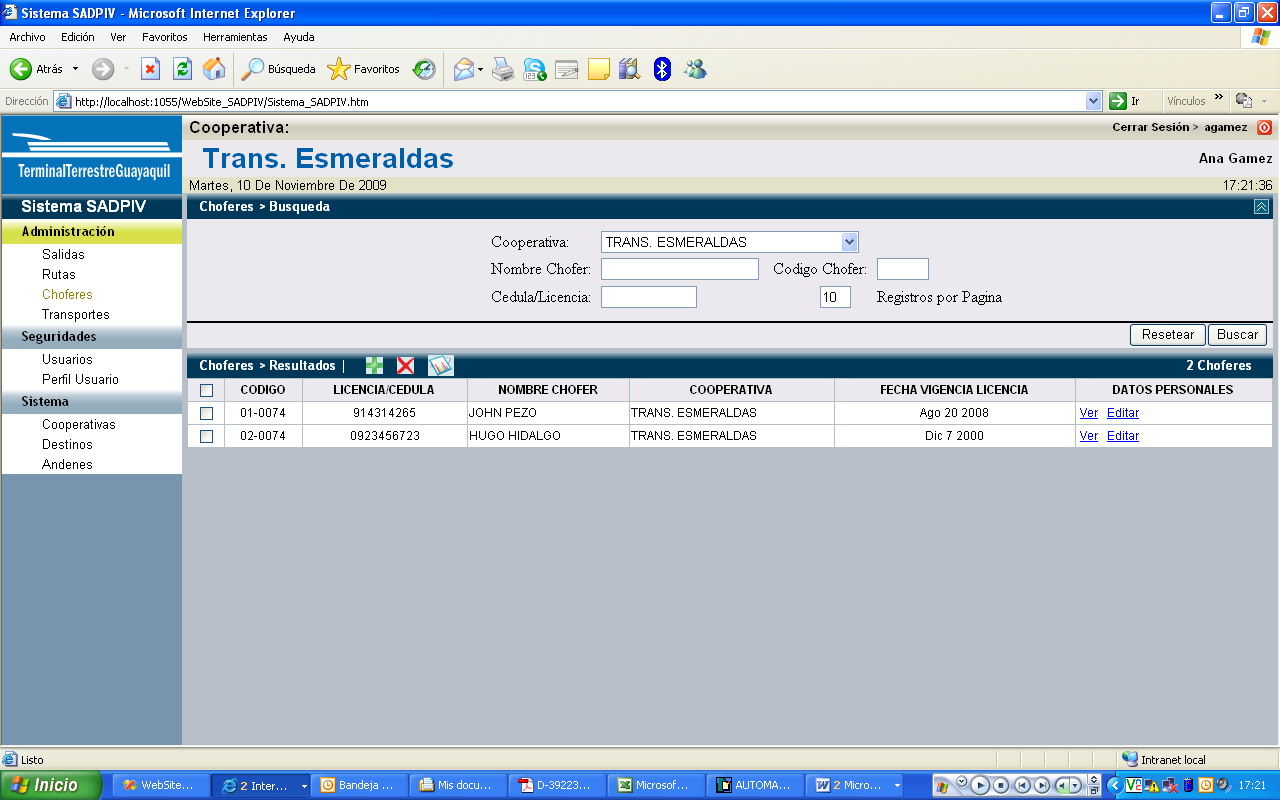 Fig. B.6 Pantalla de Choferes SADPIVTransporteEn este modulo se podrá insertar, modificar, eliminar y consultar todos tipos de buses por cada cooperativa.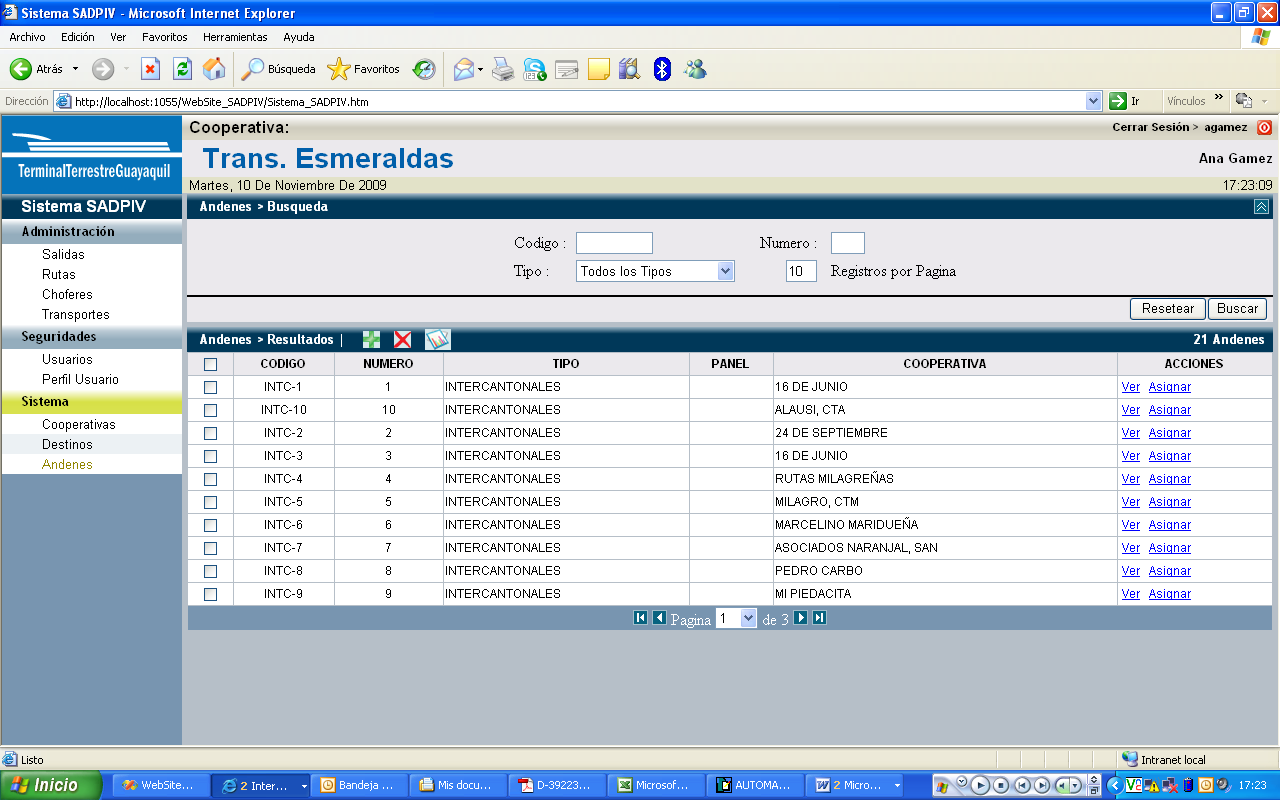 Fig. B.7 Pantalla de Choferes SADPIVMenú Seguridades:En el menú de Seguridades  se puede configurar los respectivos accesos a los usuarios:Usuarios Perfiles de usuario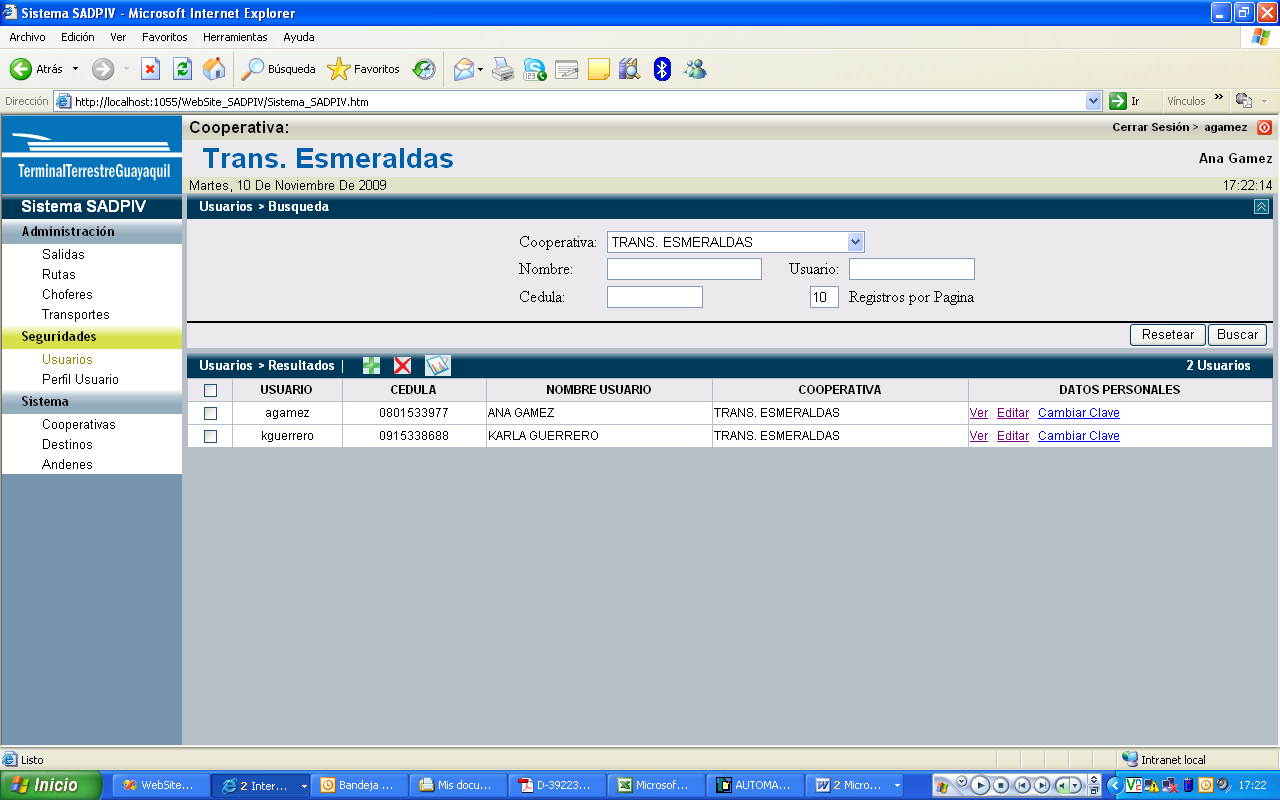 Fig. B.8 Pantalla de Choferes SADPIVMenú Sistema:En el menú de Sistema  se puede configurar los parámetros necesarios para la configuración del sistema:Cooperativas DestinosAndenes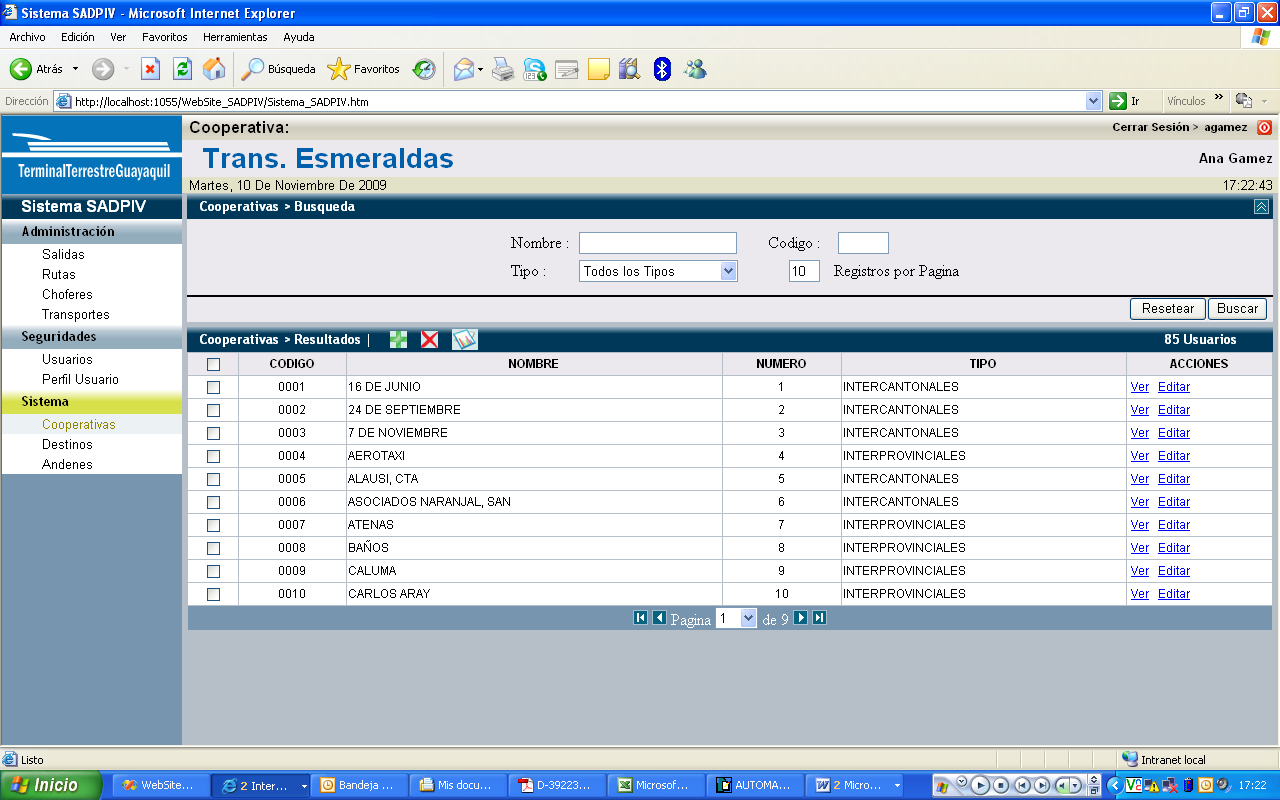 Fig. B.9 Pantalla de Choferes SADPIVFig. B.10 Pantalla de Andenes SADPIVSISTEMA DE CONTROL DE PANELES	El sistema de paneles nos permitirá controlar la información que las cooperativas  envían a cada uno de los paneles, este sistema es controlado por un usuario administrador.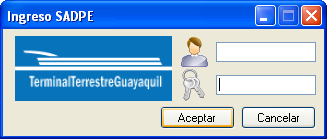 Fig. B.11 Pantalla de Ingreso SADPEUna vez dentro de la aplicación nos presentara un menú de opciones donde podemos ver:Paneles: Muestra cada uno de los paneles que han sido configurados en el sistema.Salidas: Muestra las salidas que están siendo  procesadas o en cola para ser procesadas.Configuración: Se configura la conexión con la Base de Datos.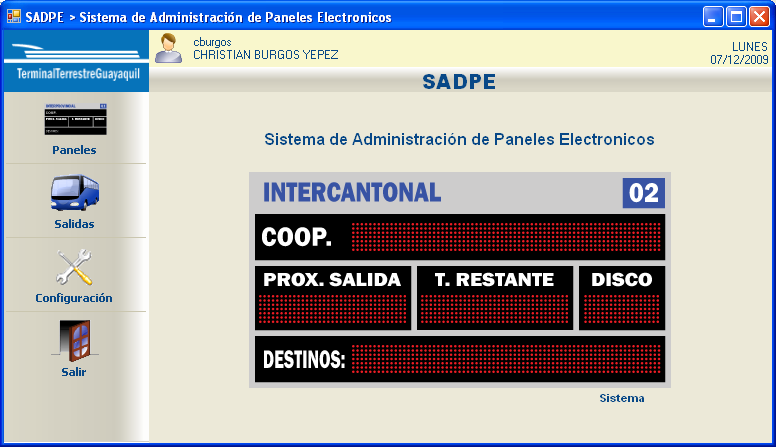 Fig. B.12 Pantalla de Ingreso SADPE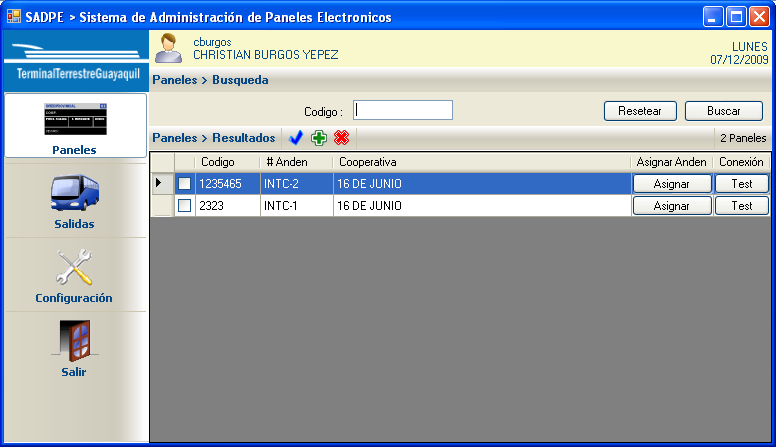 Fig. B.13 Pantalla de Paneles SADPE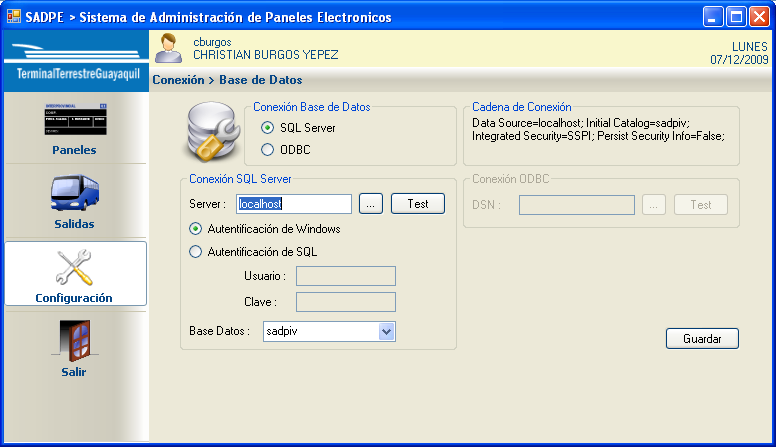 Fig. B.14 Pantalla de Configuración SADPEBIBLIOGRAFIAVARELA R., Innovación Empresarial, Prentice Hall, 2001Castaño J. Robby J. Vargas G. González M, Curso Practico sobre Microcontroladores, Cenit S.A. Colombia, 2002Terminales Terrestres – Ministerio de Turismo - Ecuador. http://www.vivecuador.com/html2/esp/terminales_terrestres.htm,  2008Instituto Nacional de Estadística y censos – Transporte Aéreo Internacional año 2006. http://www.inec.gov.ec, 2008 Glagovsky H., ¡Esto es FODA! - Monografias.com. http://www.monografias.com/trabajos10/foda/foda.shtml, 2008TERMINAL TERRESTRE DE GUAYAQUIL :: SOBRE  - http://www.terminalguayaquil.com/cgi-bin/ttg/index.cgi?l=1, 2008Docs.Kde.org., Elementos de UML http://docs.kde.org/kde3/es/kdesdk/umbrello/uml-elements.html, 2008 Wikipedia, la enciclopedia libre, Modelo entidad-relación  http://es.wikipedia.org/wiki/Diagrama_entidad-relaci%C3%B3n ,2008García C., Diseño conceptual de bases de datos. Modelo entidad-relación - http://www.mailxmail.com/curso/informatica/disenobasesdatosrelacionales/ capitulo7.htm, 2008 Wikipedia, la enciclopedia libre, Diagrama de bloques http://es.wikipedia.org/wiki/Diagrama_de_bloques ,2008Gómez G., El análisis del riesgo como una aproximación al rendimiento del capital económico | GestioPolis - http://www.gestiopolis.com/canales/financiera/articulos/42/analriesgo.htm, 2008 Wikipedia, la enciclopedia libre,  Estado de flujo de efectivo http://es.wikipedia.org/wiki/Estado_de_flujo_de_efectivo,2008 Valderrama M.,Estado de resultados o estado de pérdidas y ganancias - Monografias.com - http://www.monografias.com/trabajos18/perdidas-y-ganancias/perdidas-y-ganancias.shtml, 2008CAN transceiver  Http://www.microchip.com/stellent/idcplgidcplg?IdcService=S_GET_PA GE& nodeId=1335&d DocNAme=en010405Microcontroladores http://www.todopic.com.ar/  www.microchip.com#TIPO DE GASTOCANTIDADCOSTOCOSTO FINAL1Licencia Visual Studio .NET 200518008002Licencia SQL Server 200515535533Licencia InstallShield1300300TOTAL ==>>TOTAL ==>>TOTAL ==>>TOTAL ==>> $         1.653,00 Panel Electrónico (Grande)CANTIDADCOSTOCOSTO FINALMicro controlador serie , fabricante Microchip46,0024,00Resistencias Eléctricas (Res 10K - ½ W)2500,0410,00Diodo emisor de Luz (LEDs)17000,06102,00Capacitores (Cap. 10uf/25V)100,101,00Registro de Desplazamiento TPIC6896301,4042,00Transeiver MCP255111,401,40Placa PCB162,7043,20Armazón del Panel1100,00100,00Total Panel Electrónico GrandeTotal Panel Electrónico GrandeTotal Panel Electrónico Grande $             323,60 Panel Electrónico (Mediano)CANTIDADCOSTOCOSTO FINALMicro controlador serie , fabricante Microchip36,0018,00Resistencias Eléctricas (Res 10K - ½ W)1700,046,80Diodo emisor de Luz (LEDs)12000,0672,00Capacitores (Cap. 10uf/25V)50,100,50Registro de Desplazamiento TPIC6896201,4028,00Transeiver MCP255111,401,40Placa PCB62,7016,20Armazón del Panel1100,00100,00Total Panel Electrónico MedianoTotal Panel Electrónico MedianoTotal Panel Electrónico Mediano $             242,90 Panel Electrónico (Pequeño)CANTIDADCOSTOCOSTO FINALMicro controlador serie , fabricante Microchip26,0012,00Resistencias Eléctricas (Res 10K - ½ W)800,043,20Diodo emisor de Luz (LEDs)6000,0636,00Capacitores (Cap. 10uf/25V)30,100,30Registro de Desplazamiento TPIC6896101,4014,00Transeiver MCP255111,401,40Placa PCB32,708,10Armazón del Panel1100,00100,00Total Panel Electrónico PequeñoTotal Panel Electrónico PequeñoTotal Panel Electrónico Pequeño $             175,00 Sistema Comunicación PanelesCANTIDADCOSTOCOSTO FINALMicro controlador serie , fabricante Microchip16,006,00Resistencias Eléctricas (Res 10K - ½ W)100,040,40Diodo emisor de Luz (LEDs)50,060,30Capacitores (Cap. 10uf/25V)20,100,20Registro de Desplazamiento TPIC689621,402,80Transeiver MCP255111,401,40Placa PCB12,702,70Armazón1100,00100,00Software del Sistema de Comunicación150,0050,00Total Sistema Comunicación PanelesTotal Sistema Comunicación PanelesTotal Sistema Comunicación Paneles $             163,80 PRODUCTOS1er Trimestre1er Trimestre1er Trimestre2do Trimestre2do Trimestre2do Trimestre3er Trimestre3er Trimestre3er Trimestre4to Trimestre4to Trimestre4to TrimestreAÑO 1AÑO 2AÑO 3PRODUCTOSMES 1MES 2MES 3MES 4MES 5MES 6MES 7MES 8MES 9MES 10MES 11MES 12AÑO 1AÑO 2AÑO 3Panel Electrónico (Grande)Micro controlador serie , fabricante Microchip04040402016202028321624296326358Resistencias Eléctricas (Res 10K - ½ W)025002500250012501000125012501750200010001500185002035022385Diodo emisor de Luz (LEDs)017000170001700085006800850085001190013600680010200125800138380152218Capacitores (Cap. 10uf/25V)01001001005040505070804060740814895Registro de Desplazamiento TPIC68960300300300150120150150210240120180222024422686Transeiver MCP2551010101054557846748190Armazón del Panel010101054557846748190PRODUCTOS1er Trimestre1er Trimestre1er Trimestre2do Trimestre2do Trimestre2do Trimestre3er Trimestre3er Trimestre3er Trimestre4to Trimestre4to Trimestre4to TrimestreAÑO 1AÑO 2AÑO 3PRODUCTOSMES 1MES 2MES 3MES 4MES 5MES 6MES 7MES 8MES 9MES 10MES 11MES 12AÑO 1AÑO 2AÑO 3Panel Electrónico (Mediano)Micro controlador serie , fabricante Microchip000036366636394347Resistencias Eléctricas (Res 10K - ½ W)0000170340170340340340170340221024312674Diodo emisor de Luz (LEDs)000012002400120024002400240012002400156001716018876Capacitores (Cap. 10uf/25V)00005105101010510657279Registro de Desplazamiento TPIC689600002040204040402040260286315Transeiver MCP2551000012122212131416Armazón del Panel000012122212131416PRODUCTOS1er Trimestre1er Trimestre1er Trimestre2do Trimestre2do Trimestre2do Trimestre3er Trimestre3er Trimestre3er Trimestre4to Trimestre4to Trimestre4to TrimestreAÑO 1AÑO 2AÑO 3PRODUCTOSMES 1MES 2MES 3MES 4MES 5MES 6MES 7MES 8MES 9MES 10MES 11MES 12AÑO 1AÑO 2AÑO 3Panel Electrónico (Pequeño)Micro controlador serie , fabricante Microchip000022222424202224Resistencias Eléctricas (Res 10K - ½ W)0000808080808016080160800880968Diodo emisor de Luz (LEDs)000060060060060060012006001200600066007260Capacitores (Cap. 10uf/25V)000033333636303336Registro de Desplazamiento TPIC689600001010101010201020100110121Transeiver MCP2551000011111212101112Armazón del Panel000011111212101112PRODUCTOS1er Trimestre1er Trimestre1er Trimestre2do Trimestre2do Trimestre2do Trimestre3er Trimestre3er Trimestre3er Trimestre4to Trimestre4to Trimestre4to TrimestreAÑO 1AÑO 2AÑO 3PRODUCTOSMES 1MES 2MES 3MES 4MES 5MES 6MES 7MES 8MES 9MES 10MES 11MES 12AÑO 1AÑO 2AÑO 3Sistema Comunicación PanelesMicro controlador serie , fabricante Microchip010011111122111213Resistencias Eléctricas (Res 10K - ½ W)010001010101010102020110121133Diodo emisor de Luz (LEDs)05005555551010556167Capacitores (Cap. 10uf/25V)020022222244222427Registro de Desplazamiento TPIC6896020022222244222427Transeiver MCP2551010011111122111213Armazón010011111122111213PRODUCTOS1er Trimestre1er Trimestre1er Trimestre2do Trimestre2do Trimestre2do Trimestre3er Trimestre3er Trimestre3er Trimestre4to Trimestre4to Trimestre4to TrimestreAÑO 1AÑO 2AÑO 3PRODUCTOSMES 1MES 2MES 3MES 4MES 5MES 6MES 7MES 8MES 9MES 10MES 11MES 12AÑO 1AÑO 2AÑO 3TOTAL PRODUCCIONMicro controlador serie , fabricante Microchip041404026252629374323363403443Resistencias Eléctricas (Res 10K - ½ W)025102500250015101430151016802180251012702020216202378226160Diodo emisor de Luz (LEDs)017005170001700010305980510305115051490517205861013810147455162201178421Capacitores (Cap. 10uf/25V)010210010060556065859852808579431037Registro de Desplazamiento TPIC68960302300300182172182202262302154244260228623148Transeiver MCP2551011101088891113812108119131COMPAÑIAS COMPETIDORASCOMPAÑIAS COMPETIDORASCOMPAÑIAS COMPETIDORASCOMPAÑIAS COMPETIDORAS#EMPRESAEMPRESAACTIVIDAD1MULTINEG S.A.MULTINEG S.A.Compañía dedicada a la importación, comercialización y representación de empresas y productos dirigidos al mercado de , Publicitaria y Marketing Visual. Dirección: Cdla. Miraflores Avenida Central 403 y Calle 6ta Teléfono : (04)220-13802PROCELEC CIA. LTDA.PROCELEC CIA. LTDA.Diseña, integra e instala equipamiento y sistemas de control para varios segmentos del mercado. Entre sus productos encontramos: Señalización Vial, Automatismos para Puertas y Sistemas de Parqueo, Cajas Automáticas de Pago, Control de Tráfico y Transporte. Dirección: Cdla. Nueva Kennedy Calle Tercera Este N. 127 Teléfono : (04)228-56643DIGITALIGHT CIA. LTDA.DIGITALIGHT CIA. LTDA.Eventos Profesionales, Distribuidor de Publicidad Dinámica y Pantallas Red4SME ELECTRONIKSe dedican a la manufactura y diseño de circuitos electrónicos impresos están dirigido a empresas y estudiantes, entre uno de sus productos esta la fabricación  de paneles de leds pero para que estos sean programados por el usuario. Dirección: Lamar 4-19 y Vargas machuca - cuenca ecuador Teléfono: (07) 2835922 / 2833834  Se dedican a la manufactura y diseño de circuitos electrónicos impresos están dirigido a empresas y estudiantes, entre uno de sus productos esta la fabricación  de paneles de leds pero para que estos sean programados por el usuario. Dirección: Lamar 4-19 y Vargas machuca - cuenca ecuador Teléfono: (07) 2835922 / 2833834  #ACTIVIDAD ECONOMICATOTAL# UNIDADES   A VENDERTOTAL#ACTIVIDAD ECONOMICATOTAL# UNIDADES   A VENDERTOTAL1ELABORACIÓN DE PRODUCTOS ALIMENTOS Y BEBIDAS427312812ELABORACIÓN DE PRODUCTOS DE TABACOXXX3FABRICACIÓN DE PRODUCTOS TEXTILES9932974FABRICACIÓN DE PRENDAS DE VESTIR12022405FABRICACIÓN DE MALETAS, BOLSOS DE MANO492986FABRICACIÓN DE PRODUCTOS DE MADERA5421087FABRICACIÓN DE PAPEL Y DE PRODUCTOS DE PAPEL472948ACTIVIDADES DE EDICIÓN E IMPRESIÓN Y DE REPRODUCCIÓN DE GRABACIONES7232169FABRICACIÓN DE COQUE, PRODUCTOS DE  PETRÓLEO Y COMBUSTIBLE NUCLEAR821610FABRICACIÓN DE SUBSTANCIAS Y PRODUCTOS QUÍMICOS123336911FABRICACIÓN DE PRODUCTOS DE CAUCHO Y DE PLÁSTICO142228412FABRICACIÓN DE OTROS PRODUCTOS MINERALES NO METÁLICOS9119113FABRICACIÓN DE METALES COMUNES1911914FAB. DE PRODUCTOS ELABORADOS DE METAL EXCEPTO MAQUINARIA Y EQUIPO7917915FABRICACIÓN DE MAQUINARIA Y EQUIPO N.C.P3413416FABRICACIÓN DE MAQUINARIA Y APARATOS ELÉCTRICOS N.C.P1711717FABRICACIÓN DE EQUIPO Y APARATOS DE RADIO, TV Y COMUNICACIONESXXX18FAB. DE INSTRUMENTOS MÉDICOS ÓPTICOS Y PRECISIÓN FABRICACIÓN DE RELOJES521019FABRICACIÓN DE VEHÍCULOS AUTOMOTORES, REMOLQUES Y SEMIREMO45313520FABRICACIÓN DE OTROS TIPOS DE EQUIPO DE TRANSPORTEXXX21FABRICACIÓN DE MUEBLES; INDUSTRIAS MANUFACTURERAS N.C.P962192TOTAL ==>>TOTAL ==>>15273580#PROVINCIASCINESCINEST. TERRESTRET. TERRESTRET. AEREAT. AEREATOTAL#PROVINCIAS#Salas#Andenes#SalidasTOTAL1Pichincha2060150121122Guayas12361140121783Azuay41244011534Manabí3911033225El Oro2611012186Bolívar2611000167Cañar2611000168Cotopaxi 2611000169Chimborazo26110001610Loja 26110111711Tungurahua26110001612Esmeraldas13110121513Santa Elena13110121514Los Ríos13110001315Carchi13110111416Imbabura13110001317Morona Santiago13110001318Napo13110001319Pastaza13110001320Zamora Chinchipe13110001321Galápagos130022522Sucumbíos 13110111423Santo Domingo de los Sachilas13110001324Orellana001101111TOTAL ==>>TOTAL ==>>65195264301520645#MERCADOTOTAL MERCADOTOTAL UNIDADES4INDUSTRIAS152735802TERMINALES TERRETRES264301CINES651953TERMINALES AEREAS1520TOTAL ==>>TOTAL ==>>16334225#ACTIVIDAD ECONOMICATOTALPRODUCCIÓN TOTAL1ELABORACIÓN DE PRODUCTOS ALIMENTOS Y BEBIDAS427$ 7.497.173.1199FABRICACIÓN DE COQUE, PRODUCTOS DE  PETRÓLEO Y COMBUSTIBLE NUCLEAR8$ 2.978.597.62510FABRICACIÓN DE SUBSTANCIAS Y PRODUCTOS QUÍMICOS123$ 887.386.56712FABRICACIÓN DE OTROS PRODUCTOS MINERALES NO METÁLICOS91$ 866.172.04719FABRICACIÓN DE VEHÍCULOS AUTOMOTORES, REMOLQUES Y SEMIREMO45$ 858.442.72311FABRICACIÓN DE PRODUCTOS DE CAUCHO Y DE PLÁSTICO142$ 822.539.3347FABRICACIÓN DE PAPEL Y DE PRODUCTOS DE PAPEL47$ 750.837.58413FABRICACIÓN DE METALES COMUNES19$ 707.719.51214FAB. DE PRODUCTOS ELABORADOS DE METAL EXCEPTO MAQUINARIA Y EQUIPO79$ 363.173.3983FABRICACIÓN DE PRODUCTOS TEXTILES99$ 335.807.70715FABRICACIÓN DE MAQUINARIA Y EQUIPO N.C.P34$ 298.705.8938ACTIVIDADES DE EDICIÓN E IMPRESIÓN Y DE REPRODUCCIÓN DE GRABACIONES72$ 292.255.17421FABRICACIÓN DE MUEBLES; INDUSTRIAS MANUFACTURERAS N.C.P96$ 247.590.4426FABRICACIÓN DE PRODUCTOS DE MADERA54$ 245.641.2314FABRICACIÓN DE PRENDAS DE VESTIR120$ 165.965.92416FABRICACIÓN DE MAQUINARIA Y APARATOS ELÉCTRICOS N.C.P17$ 153.819.9985FABRICACIÓN DE MALETAS, BOLSOS DE MANO49$ 110.634.6902ELABORACIÓN DE PRODUCTOS DE TABACOX$ 44.084.43220FABRICACIÓN DE OTROS TIPOS DE EQUIPO DE TRANSPORTEX$ 12.008.31118FAB. DE INSTRUMENTOS MÉDICOS ÓPTICOS Y PRECISIÓN FABRICACIÓN DE RELOJES5$ 8.321.36817FABRICACIÓN DE EQUIPO Y APARATOS DE RADIO, TV Y COMUNICACIONESX$ 2.848.973PRODUCTOS1er Trimestre1er Trimestre1er Trimestre2do Trimestre2do Trimestre2do Trimestre3er Trimestre3er Trimestre3er Trimestre4to Trimestre4to Trimestre4to TrimestreAÑO 1AÑO 2AÑO 3PRODUCTOSMES 1MES 2MES 3MES 4MES 5MES 6MES 7MES 8MES 9MES 10MES 11MES 12AÑO 1AÑO 2AÑO 3IndustriasPanel Electrónico (Grande)122044343143313334Panel Electrónico (Mediano)000401022311141515Panel Electrónico (Pequeño)0020101003119910Sistema  Admin. Comun. Paneles110111011010889Software Admin. Infor. Cliente111011112221141515Total (Unidades)345577588996768084PRODUCTOS1er Trimestre1er Trimestre1er Trimestre2do Trimestre2do Trimestre2do Trimestre3er Trimestre3er Trimestre3er Trimestre4to Trimestre4to Trimestre4to TrimestreAÑO 1AÑO 2AÑO 3PRODUCTOSMES 1MES 2MES 3MES 4MES 5MES 6MES 7MES 8MES 9MES 10MES 11MES 12AÑO 1AÑO 2AÑO 3Terminales TerrestresPanel Electrónico (Grande)004400405040212223Panel Electrónico (Mediano)020030042025181920Panel Electrónico (Pequeño)000002000212778Sistema  Admin. Comun. Paneles011111111121121313Software Admin. Infor. Cliente011111011112111212Total (Unidades)04665456941010697276PRODUCTOS1er Trimestre1er Trimestre1er Trimestre2do Trimestre2do Trimestre2do Trimestre3er Trimestre3er Trimestre3er Trimestre4to Trimestre4to Trimestre4to TrimestreAÑO 1AÑO 2AÑO 3PRODUCTOSMES 1MES 2MES 3MES 4MES 5MES 6MES 7MES 8MES 9MES 10MES 11MES 12AÑO 1AÑO 2AÑO 3Salas de CinePanel Electrónico (Grande)001012010201889Panel Electrónico (Mediano)000000000000000Panel Electrónico (Pequeño)000000000000000Sistema  Admin. Comun. Paneles000011010101556Software Admin. Infor. Cliente000011010101556Total (Unidades)001034030403181920PRODUCTOS1er Trimestre1er Trimestre1er Trimestre2do Trimestre2do Trimestre2do Trimestre3er Trimestre3er Trimestre3er Trimestre4to Trimestre4to Trimestre4to TrimestreAÑO 1AÑO 2AÑO 3PRODUCTOSMES 1MES 2MES 3MES 4MES 5MES 6MES 7MES 8MES 9MES 10MES 11MES 12AÑO 1AÑO 2AÑO 3Terminales AéreasPanel Electrónico (Grande)000001001001333Panel Electrónico (Mediano)000000000000000Panel Electrónico (Pequeño)000000000000000Sistema  Admin. Comun. Paneles000001001001333Software Admin. Infor. Cliente000001001001333Total (Unidades)0000030030039910PRODUCTOS1er Trimestre1er Trimestre1er Trimestre2do Trimestre2do Trimestre2do Trimestre3er Trimestre3er Trimestre3er Trimestre4to Trimestre4to Trimestre4to TrimestreAÑO 1AÑO 2AÑO 3PRODUCTOSMES 1MES 2MES 3MES 4MES 5MES 6MES 7MES 8MES 9MES 10MES 11MES 12AÑO 1AÑO 2AÑO 3Mercado GlobalIndustrias358035803580358035803580358035803580358035803580358037593947Terminales Terrestres (Andenes)430430430430430430430430430430430430430452474Cines (Salas)195195195195195195195195195195195195195205215Aeropuertos (Salidas)303030303030303030303030303233Total Mercado Global (Unidades)423542354235423542354235423542354235423542354235423544474669Volumen Estimado de Ventas (Unidades)Panel Electrónico (Grande)127457759385636669Panel Electrónico (Mediano)020431064336323435Panel Electrónico (Pequeño)002012100523161718Sistema  Admin. Comun. Paneles121234133233282931Software Admin. Infor. Cliente122134134435333536Total (Unidades)3812111518101720171922172181190#TIPO DE ÍTEMPOR UNIDADPOR UNIDADPOR VOLUMENPOR VOLUMEN#TIPO DE ÍTEMCANTIDADPRECIOCANTIDADPRECIO1Panel Electrónico (Grande)1-5750>56752Panel Electrónico (Mediano)1-5550>54953Panel Electrónico (Pequeño)1-5350>53154Sistema  Admin. Comun. Paneles130013005Software Admin. Infor. Cliente17501750DescripciónCapital SuscritoCapital PagadoAcciones% AccionarioInversión Inicial% AporteEmprendedores$ 510,00$ 510,0051051%$ 2.250,0015%Inversionistas$ 490,00$ 490,0049049%$ 12.750,0085%TOTAL$ 1.000,00$ 1.000,001000100%$ 15.000,00100%DESCRIPCIONCANTIDADP. UNITARIOTOTALEQUIPOSComputador36001.800Laptop1800800Impresora1150150UPS1200200Teléfono18080Programador de Microcontroladores star Plus1250250Proto Board 250100Herramientas Técnicas2100200Componentes Eléctricos y Electrónicos1100100TOTAL EQUIPOSTOTAL EQUIPOSTOTAL EQUIPOS $          3.680 MUEBLES Y ENSERESEscritorio de Oficina380240Sillas de Escritorio32060Muebles560300Mesa de Trabajo2150300Archivador19090Extintor16060Varios de Oficina1100100TOTAL MUEBLES Y ENSERESTOTAL MUEBLES Y ENSERESTOTAL MUEBLES Y ENSERES $          1.150 SOFTWARELicencia Visual Studio .NET 20051800800Licencia SQL Server 20051553553Licencia InstallShield1300300TOTAL SOFTWARETOTAL SOFTWARETOTAL SOFTWARE $          1.653 TOTAL INVERSION EN ACTIVOS FIJOSTOTAL INVERSION EN ACTIVOS FIJOSTOTAL INVERSION EN ACTIVOS FIJOS $          6.483 DescripciónMensualAño 1Año 2Año 3Arriendo4004.8005.2805.808Energía Eléctrica708409241.016Internet50600660726Seguros1.2001.3201.452Gastos Legales de Constitución400000Depreciación de Equipos1.2271.2271.227Total Gastos de Operación $          8.667  $          9.411  $       10.229 DescripciónMensualAño 1Año 2Año 3Asesoría Contable1001.2001.3201.452Teléfono40480528581Gastos de Transporte1001.2001.3201.452Gastos de Papelería1001.2001.3201.452Publicidad1001.2001.3201.452Depreciación Muebles y Enseres115115115Total Gastos de Administración y Ventas $          5.395  $          5.923  $          6.504 PRODUCTOS1er Trimestre1er Trimestre1er Trimestre2do Trimestre2do Trimestre2do Trimestre3er Trimestre3er Trimestre3er Trimestre4to Trimestre4to Trimestre4to TrimestreAÑO 1AÑO 2AÑO 3PRODUCTOSMES 1MES 2MES 3MES 4MES 5MES 6MES 7MES 8MES 9MES 10MES 11MES 12AÑO 1AÑO 2AÑO 3Panel Electrónico (Grande)Cantidad a Vender127457759385636669Precio Unitario750750750750750750750750750750750750750788827Venta Total7501.5005.2503.0003.7505.2505.2503.7506.7502.2506.0003.75047.25052.09357.433Panel Electrónico (Mediano)Cantidad a Vender020431064336323435Precio Unitario550550550550550550550550550550550550550578606Venta Total01.10002.2001.65055003.3002.2001.6501.6503.30017.60019.40421.393Panel Electrónico (Pequeño)Cantidad a Vender002012100523161718Precio Unitario350350350350350350350350350350350350350368386Venta Total007000350700350001.7507001.0505.6006.1746.807Sistema  Admin. Comun. PanelesCantidad a Vender121234133233282931Precio Unitario300300300300300300300300300300300300300315331Venta Total3006003006009001.2003009009006009009008.4009.26110.210Software Admin. Infor. ClienteCantidad a Vender122134134435333536Precio Unitario750750750750750750750750750750750750750788827Venta Total7501.5001.5007502.2503.0007502.2503.0003.0002.2503.75024.75027.28730.084Ventas Brutas1.8004.7007.7506.5508.90010.7006.65010.20012.8509.25011.50012.750103.600114.219125.926IVA 12%2165649307861.0681.2847981.2241.5421.1101.3801.53012.43213.70615.111RTF 1%184778668910767102129931151281.0361.1421.259Ventas Netas1.9985.2178.6037.2719.87911.8777.38211.32214.26410.26812.76514.153114.996126.783139.778Ventas de Contado (70%) + Impuestos1.4583.8076.2785.3067.2098.6675.3878.26210.4097.4939.31510.32883.91692.517102.000Ventas a Plazo (30%)5401.4102.3251.9652.6703.2101.9953.0603.8552.7753.4503.82531.08034.26637.778Recuperación de Cartera (30 días)05401.4102.3251.9652.6703.2101.9953.0603.8552.7753.45027.25530.05833.188Ingresos Efectivos1.4584.3477.6887.6319.17411.3378.59710.25713.46911.34812.09013.778111.171122.576135.188Cuentas por Cobrar5401.4102.3251.9652.6703.2101.9953.0603.8552.7753.4503.8253.8254.2084.590PRODUCTOS1er Trimestre1er Trimestre1er Trimestre2do Trimestre2do Trimestre2do Trimestre3er Trimestre3er Trimestre3er Trimestre4to Trimestre4to Trimestre4to TrimestreAÑO 1AÑO 2AÑO 3PRODUCTOSMES 1MES 2MES 3MES 4MES 5MES 6MES 7MES 8MES 9MES 10MES 11MES 12AÑO 1AÑO 2AÑO 3Panel Electrónico (Grande)Cantidad a Vender127457759385636669Costo Unitario324324324324324324324324324324324324324356392Costo Total3246472.2651.2941.6182.2652.2651.6182.9129712.5891.61820.38723.54727.197Panel Electrónico (Mediano)Cantidad a Vender020431064336323435Costo Unitario243243243243243243243243243243243243243267294Costo Total0486097272924301.4579727297291.4577.7738.97810.369Panel Electrónico (Pequeño)Cantidad a Vender002012100523161718Costo Unitario175175175175175175175175175175175175175193212Costo Total003500175350175008753505252.8003.2343.735Sistema  Admin. Comun. PanelesCantidad a Vender121234133233282931Costo Unitario164164164164164164164164164164164164164180198Costo Total1643281643284916551644914913284914914.5865.2976.118Costo Producto4871.4612.7792.5943.0133.5132.6043.5674.3752.9024.1594.09235.54641.05647.419IVA 12%581753333113624223124285253484994914.2664.9275.690RTF 1%51528263035263644294241355411474Costo Total5411.6213.0852.8793.3453.9002.8903.9594.8573.2214.6164.54239.45645.57252.635#DescripciónCantidadS. IndividualS. MensualS. Anual13vo Sueldo14vo SueldoAp. PatronalFondo R.AÑO 1AÑO 2AÑO 3(Diciembre)(Abril)11,15%1Gerente General15005006.00050021855,75500,006.773,757.451,138.196,242Gerente Técnico15005006.00050021855,75500,006.773,757.451,138.196,243Gerente de Ventas15005006.00050021855,75500,006.773,757.451,138.196,244Asistente Administrativo13503504.20035021839,03350,004.807,035.287,735.816,505Asistente Software13503504.20035021839,03350,004.807,035.287,735.816,506Asistente Hardware23507008.40070021878,05700,009.396,0510.335,6611.369,22TOTAL2.90034.8002.9001.308323,352.900,0039.331,3543.264,4947.590,93COSTOSAÑO 1AÑO 2AÑO 3Costos fijosMano de Obra39.33143.26447.591Arriendo4.8005.2805.808Energía Eléctrica8409241.016Internet600660726Seguros1.2001.3201.452Gastos Legales de Constitución000Depreciación equipos y muebles1.3421.3421.342Asesoría Contable1.2001.3201.452Gastos de Papelería1.2001.3201.452Publicidad1.2001.3201.452Total costos fijos51.71356.75062.291Costos variablesMateria prima35.54641.05647.419Gastos de Transporte1.2001.3201.452Teléfono480528581Total costos variables37.22642.90449.452Costo total88.93999.654111.743Numero ventas172181190Costo promedio/ venta promedio.517,09551,79589,27Costo V. unitario/ venta promedio.216,43237,56260,78Precio promedio unitario sin IVA602,33632,44664,06Margen unitario promedio385,90394,88403,28Punto equilibrio134,01143,71154,46Requerimiento cap. Trabajo$ 4.197,61$ 4.617,37$ 5.079,11INICIO1er Trimestre1er Trimestre1er Trimestre2do Trimestre2do Trimestre2do Trimestre3er Trimestre3er Trimestre3er Trimestre4to Trimestre4to Trimestre4to TrimestreAÑO 1AÑO 2AÑO 3INICIOMES 1MES 2MES 3MES 4MES 5MES 6MES 7MES 8MES 9MES 10MES 11MES 12AÑO 1AÑO 2AÑO 3Caja inicial6.8173.3961.6221.4841.2742.2654.6285.0996.5479.99012.71815.0636.81719.03927.401Ingresos por Ventas de Contado1.4583.8076.2785.3067.2098.6675.3878.26210.4097.4939.31510.32883.91692.517102.000Ingresos por recuperación de cartera05401.4102.3251.9652.6703.2101.9953.0603.8552.7753.45027.25533.88337.395Total disponible08.2757.7439.3109.11410.44813.60213.22415.35620.01621.33724.80828.841117.988145.439166.797Inversión en Activos Fijos6.483Mano de Obra3.2783.2783.2783.2783.2783.2783.2783.2783.2783.2783.2783.27839.33146.16450.781Materia Prima5411.6213.0852.8793.3453.9002.8903.9594.8573.2214.6164.54239.45645.57252.635Gastos de OperaciónArriendo1.2004004004004004004004004004004004004004.8005.2805.808Energía Eléctrica7070707070707070707070708409241.016Internet100505050505050505050505050600660726Seguros1001001001001001001001001001001001001.2001.3201.452Gastos Administración y VentaAsesoría Contable1001001001001001001001001001001001001.2001.3201.452Teléfono404040404040404040404040480528581Gastos de Transporte1001001001001001001001001001001001001.2001.3201.452Gastos de Papelería1001001001001001001001001001001001001.2001.3201.452Publicidad1001001001001001001001001001001001001.2001.3201.452ImpuestosGastos Legales de Constitución400IVA (12%)01583895974757068624867961.0177628817.1278.6769.317Retención a la Fuentes (1%)0515282630352636442942315406470Impuesto a la Renta (25%)1.4631.275Utilidad trabajadores (15%)1.7641.706Total egresos8.1834.8796.1217.8267.8418.1838.9748.1268.80810.0268.6209.7459.80298.949118.038131.576Neto disponible-8.1833.3961.6221.4841.2742.2654.6285.0996.5479.99012.71815.06319.03919.03927.40135.221Mas aporte socios15.000Distribución de ExcedentesCaja final6.8173.3961.6221.4841.2742.2654.6285.0996.5479.99012.71815.06319.03919.03927.40135.221DescripciónAño 1Año 2Año 3Ventas netas103.600114.219125.926menos: costo materia prima35.54641.05647.419menos: costo mano obra42.23146.45451.100menos: gastos operación8.6679.41110.229menos: gastos administración Ventas5.3955.9236.504Subtotal91.839102.844115.252Utilidad bruta11.76111.37510.675Menos utilidad trabajadores (15%)1.7641.7061.601Utilidad gravable9.9979.6699.073Menos I.R.  (25%)2.4992.4172.268Utilidad neta $      7.497,71  $    7.251,78  $    6.805,00 DescripciónInicioAño 1Año 2Año 3ActivoActivo corrienteCaja y Bancos6.81719.03927.40135.221Cuentas por cobrar3.8254.2084.590Anticipo I.R.1.0361.1421.259Subtotal6.81723.90032.75141.071Activo fijosMaquinaria y equipo3.6803.6803.6803.680menos: depreciación1.2272.4533.680Equipos oficina1.1501.1501.1501.150menos: depreciación115230345Subtotal activos fijos4.8303.4882.147805Total activos $  11.647,00  $  27.388,01  $  34.897,94  $    41.875,38 PasivosPasivo corrientePrestaciones sociales por pagar2.9003.1903.509Cuentas por pagarI.R. por pagar2.4992.4172.268R.F. por pagar414550IVA por pagar1.0391.1431.247reparto utilidades1.7641.7061.601Total  pasivos $    8.243,30  $    8.501,45  $      8.674,80 PatrimonioCapital15.00015.00015.00015.000Revalorización de PatrimonioResultados ejercicios anteriores-3.3534.14511.396Utilidades/pérdidas del ejercicio-3.3536.7486.5276.125Reserva legal750725681Futuras capitalizacionesTotal patrimonio $  11.647,00  $  19.144,71  $  26.396,48  $    33.201,49 Total Pasivo y Patrimonio $  11.647,00  $  27.388,01  $  34.897,94  $    41.876,29 DescripciónInicioAño 1Año 2Año 3Utilidad bruta11.76111.37510.675mas: depreciación1.3422.6834.025mas: amortizaciónmenos: corrección monetaria1.-Flujo fondos neto13.10314.05814.700Inversiones en activos fijos6.483Inv. capital trabajo y futuras cap.8.5170002.-Inver.netas del periodo15.0000003.-Liquidacion del negocio4.-Flujos caja total netos-15.00013.10314.05814.700(=1-2+3)TIR73,75%VAN (12%)33.36918.369VAN de cada Año (12%)11.69911.20710.463Pendiente de Recuperación-15.000-3.3017.90618.369Meses de Recuperación1240Balance del proyecto-15.000-3.6979.91725.807Periodo de Recuperación1 Año 4 Meses1 Año 4 Meses1 Año 4 Meses